Dział Moda i KrawiectwoTematyka: Projektowanie i rysunek zawodowy, krój, konstrukcja i modelowanie, krawiectwo, technologie, robótki ręczneOpis: 'W zbiorach biblioteki szkolnej znajduje się literatura zawodowa w języku angielskim, niemieckim i francuskim. 'DOKUMENTY DRUKOWANEKSIĄŻKI:AFRYKAŃSKIE tekstyliaAfrykańskie tekstylia [Textiles africains] [Książka] / Michele Coquet. - Paris, 1993. - Książka w języku francuskim. - ISBN 2-87660-144-3COQUET, Michele, Krawiectwo24378/KS ZSOBACIA, KazimierzMateriałoznawstwo tapicerskie [Książka] / Kazimierz Bacia. - [Warszawa] : Państwowe Wydawnictwa Szkolnictwa Zawodowego, 1969. - 248, [3] s. : il. ; 18 cm. - Bibliogr. - Dla kl. I zszPaństwowe Wydawnictwa Szkolnictwa Zawodowego, Tapicerstwo -- materiały14617/KS ZSOBALASIŃSKI, TadeuszPracownia włókiennicza [Książka] / Tadeusz Balasiński, Henryk Dziamara, Leon Malinowski. - [Wyd. 9]. - Warszawa : Wydawnictwa Szkolne i Pedagogiczne, 1982. - 402, [2] s., [1] k. tabl. : fot., rys., wykr. ; 21 cm. - Dla kl. I-IV tech. włók. - ISBN 83-02-00204-6DZIAMARA, Henryk ; Malinowski, Leon ; Wydawnictwa Szkolne i Pedagogiczne, Włókiennictwo -- materiały -- badanie17476/KS ZSOBANACH, Andrzej (1910-1990)O modzie XIX wieku [Książka] / Andrzej Banach ; [oprac. graf. Paweł Zembrzuski]. - Warszawa : Państwowy Instytut Wydawniczy, 1957. - 404, [4] s., [16] k. tabl. : il. ; 29 cmZembrzuski, Paweł ; Państwowy Instytut Wydawniczy, Moda -- 19 w10208/KS ZSO, 1534/ZSD ZSOBANACH, Ela (?-ok. 1975)Słownik mody [Książka] / Ela i Andrzej Banach ; [oprac. graf. Paweł Zembrzuski]. - Warszawa : Wiedza Powszechna, 1962. - 313, [2] s., [1] s. tabl. : il. ; 24 cmBanach, Andrzej ; Zembrzuski, Paweł ; Państwowe Wydawnictwo Wiedza Powszechna, Moda ; Ubiór2426/KS PIB ZSOBANASIAK, ElżbietaDziewiarskie abc [Książka] / Elżbieta Banasiak, Wiesława Piątek ; Tygodnik "Przyjaciółka". - Wyd. 2. - Warszawa : Wydaw. Współczesne, 1987. - 63 s. : fot., rys. ; 21 cm. - (Biblioteczka "Przyjaciółki")Piątek, Wiesława, Dziewiarstwo ręczne6182/BR ZSOBANIA, HalinaHaft na tamborku [Książka] / Halina Bania. - Warszawa : "Watra", 1987. - 24 s., [4] k. tabl. (w tym kolor.) : rys. ; 33 cm. - ISBN 83-225-0167-6Hafciarstwo621-629/BR ZSOBEUTH, BohdanMateriałoznawstwo włókiennicze [Książka] / Bohdan Beuth. - Warszawa : Państwowe Wydawnictwa Techniczne, 1953. - 300, [3] s.,[1] k. tabl. : il. ; 20 cm. - Zatwierdzona przez Centralny Urząd Szkolnictwa Zawodowego. - Książka przeznaczona jako podręcznik dla uczniów zasadniczych szkół włókienniczych oraz jako podręcznik zastępczy dla techników włókienniczychWłókiennictwo -- materiały5941/KS ZSOBEUTH, BohdanWłókna i tkaniny w życiu codziennym [Książka] / Bohdan Beuth. - Warszawa : Wydaw. Przemysłu Lekkiego i Spożywczego, 1969Krawiectwo12964-12965/KS ZSO, 2428/KS PIB ZSOBIAŁCZAK, BogusławDomowe maszyny do szycia [Książka] : budowa, użytkowanie, konserwacja / Bogusław Białczak. - Warszawa : Wydawnictwo Przemysłu Lekkiego i Spożywczego, 1961. - 145, [3] s. : il. ; 24 cm. - Dla osób trudniących się szyciem, dla słuchaczy kursów krawieckich, dla personelu handlowo-usługowego. - Również dla szkół zawodowych o kierunku odzieżowymKrawiectwo14618-14619/KS ZSOBIAŁCZAK, BogusławMaszyny i urządzenia w przemyśle odzieżowym [Książka] / Bogusław Białczak. - Wyd. 9. - Warszawa : Wydawnictwa Szkolne i Pedagogiczne, 1999. - 311, [2] s. : 1 faks., fot., rys. ; 24 cm. - Bibliogr. s. [312]. - Podręcznik dla technikum, kl. II, III tech. na podbudowie zsz, kl. I tech. na podbudowie szkoły podstawowej, o specjalności krawiectwo lekkie i ciężkie, oraz kl. I i II tech. o zawodzie technik technologii odzieży. - ISBN 83-02-05960-9Wydawnictwa Szkolne i Pedagogiczne, Krawiectwo -- narzędzia i maszyny ; Odzież -- technologia -- narzędzia i maszyny4015/BR ZSO, 4017-4018/BR ZSOBIAŁCZAK, BogusławMaszyny i urządzenia w przemyśle odzieżowym [Książka] / Bogusław Białczak. - [Wyd. 4]. - Warszawa : Wydaw-a Szkolne i Pedagogiczne, 1980. - 306, [2] s. : il., tab. ; 25 cm. - Bibliogr. s. [308]. - Dla kl. II i III tech. odzież. - ISBN 83-02-00237-2Krawiectwo -- narzędzia i maszyny ; Odzież -- technologia -- narzędzia i maszyny16456/KS ZSOBIGDA, Antoni (1883-?)Wiadomości o towarach w zakresie średniej szkoły handlowej. Cz. 2 : Towary organiczne / Antoni Bigda [Książka]. - Wyd. 2. - Lwów; Warszawa : Książnica-Atlas, 1932. - [2], 188 s. : il. ; 22 cm. - BP 1901-1939. Cz. 2Garbarstwo ; Przemysł skórzany ; Krawiectwo2441/KS PIB ZSOBILY-CZOPOWA, MariaKonstrukcja i modelowanie odzieży damskiej lekkiej [Książka] : ćwiczenia do technologii dla ZSZ / Maria Bily-Czopowa, Karolina Mierowska. - Warszawa : Wydawnictwa Szkolne i Pedagogiczne, 1985. - 127, [1] s. : rys. ; 30 cm. - ISBN 83-02-02479-1Mierowska, Karolina ; Wydawnictwa Szkolne i Pedagogiczne, Krawiectwo ; Odzież damska -- technologia20056-20065/KS ZSOBILY-CZOPOWA, MariaKrój i modelowanie odzieży damskiej lekkiej [Książka] : ćwiczenia do technologii dla ZSZ [zasadniczej szkoły zawodowej] / Maria Bily-Czopowa, Karolina Mierowska. - wyd. 4. - Warszawa : Wydaw-a Szkolne i Pedagogiczne, 1979. - 201, [6] s., [1] k. tabl. : il., tab., err. ; 24 cm. - Bibliogr. s. [207]. - ISBN 83-02-00145-7Mierowska, Karolina, Krawiectwo ; Odzież damska -- technologia2410/KS PIB ZSOBILY-CZOPOWA, MariaKrój i modelowanie odzieży damskiej lekkiej [Książka] : ćwiczenia do technologii dla ZSZ [zasadniczej szkoły zawodowej] / Maria Bily-Czopowa, Karolina Mierowska. - [Wyd. 5 popr. i uzup.]. - Warszawa : Wydaw-a Szkolne i Pedagogiczne, 1981. - 201, [6] s., [1] k. tabl. : il., tab., err. ; 24 cm. - Bibliogr. s. [207]. - ISBN 83-02-00145-7Mierowska, Karolina, Krawiectwo ; Odzież damska -- technologia16551-16552/KS ZSOBILY-CZOPOWA, MariaKrój i modelowanie odzieży lekkiej [Książka] : krawiectwo miarowo-usługowe / Maria Bily-Czopowa, Karolina Mierowska. - Wyd. 3. - Warszawa : Wydawnictwa Szkolne i Pedagogiczne, 1995. - 179, [1] s., [1] k. tabl. : rys. ; 29 cm. - Bibliogr. s. [180]. - Książka pomocnicza dla uczniów wszystkich typów szkół odzieżowych ze specjalnością krawiectwo lekkie. - ISBN 83-02-03448-7Mierowska, Karolina ; Wydawnictwa Szkolne i Pedagogiczne, Krawiectwo5264/BR ZSOBILY-CZOPOWA, MariaKrój i modelowanie odzieży lekkiej [Książka] : krawiectwo miarowo-usługowe / Maria Bily-Czopowa, Karolina Mierowska. - Warszawa: Wydawnictwa Szkolne i Pedagogiczne, 1988. - 173, [2] s., [1] k. tabl. : rys. ; 29 cm. - Bibliogr. s. [175]. - Dla uczniów szkół odzieżowych ze specjalnością krawiectwo lekkie. - ISBN 83-02-03448-7Mierowska, Karolina ; Wydawnictwa Szkolne i Pedagogiczne, KrawiectwoBOLLAND, A.Towaroznawstwo [Książka] / A. Bolland. - Kraków : Księgarnia J. Czerneckiego, 1923 KrawiectwoBORODIN, Vladimir Aleksandrovič5266/BR ZSO, 5992/BR ZSO293/KS ZSOPraca tkacza w tkalni bawełnianej [Książka] / W. A. Borodin ; tł. z ros. w Naukowo-Badawczym Inst. Włókiennictwa. - Łódź : Naukowo-Badawczy Inst. Włókiennictwa, 1946. - 42, [2] s. : il., err. ; 21 cm. - (Biblioteka Włókiennika.)Bawełna -- przędzalnictwo ; Tkactwo -- organizacja -- metody ; Tkacze7333/KS ZSOBRZOZOWSKI, CzesławTechnologia - kierunek skórzany [Książka] : Podstawowe studium zawodowe / Czesław Brzozowski, Bolesław Kałuża, Zbogniew Kosior. - Warszawa : Wydawnictwa Szkolne i Pedagogiczne, 1976KAŁUŻA, Bolesław ; KOSIOR, Zbigniew, Garbarstwo ; Przemysł skórzany2434/KS PIB ZSOBRZOZOWSKI, Zbigniew (1933-2013)Chemia tworzyw sztucznych [Książka] / Zbigniew Brzozowski. - Wyd. 2. - Warszawa : Państwowe Wydawnictwo Szkolnictwa Zawodowego, 1972. - 126, [1] s. : il. ; 23 cm. - Dla kl. 3 technikum chemTworzywa sztuczne -- chemia14312/KS ZSOBUJALSKI, MarianKrawiectwo [Książka] : podręcznik technologii dla zsz [zasadniczej szkoły zawodowej] / Marian Bujalski, Stanisław Jurek, Mieczysław Porycki. - wyd. 3. - Warszawa : Wydaw-a Szkolne i Pedagogiczne, 1977. - 314, [1] s., [2] k. tabl. : il., tab. ; 24 cm. - Dla kl. I-III. - Bibliogr. s. 315. - ISBNJurek, Stanisław ; Porycki, Mieczysław, Krawiectwo2405/KS PIB ZSOBUJALSKI, MarianKrawiectwo [Książka] : podręcznik technologii dla zsz [zasadniczej szkoły zawodowej] / Marian Bujalski, Stanisław Jurek, Mieczysław Porycki. - wyd. 4. - Warszawa : Wydaw-a Szkolne i Pedagogiczne, 1979. - 314, [1] s., [2] k. tabl. : il., tab. ; 24 cm. - Dla kl. I-III. - Bibliogr. s. 315. - ISBNJurek, Stanisław ; Porycki, Mieczysław, Krawiectwo2193/KS PIB ZSO, 2402-2403/KS PIB ZSOBUJALSKI, MarianKrawiectwo [Książka] : podręcznik technologii dla zsz [zasadniczej szkoły zawodowej] / Marian Bujalski, Stanisław Jurek, Mieczysław Porycki. - Warszawa : Wydaw-a Szkolne i Pedagogiczne, 1973. - 314, [1] s., [2] k. tabl. : il., tab. ; 24 cm. - Dla kl. I-III. - Bibliogr. s.315. - ISBNJurek, Stanisław ; Porycki, Mieczysław, Krawiectwo14322/KS ZSO, 2395-2401/KS PIB ZSOBUJALSKI, MarianKrawiectwo [Książka] : podręcznik technologii dla zsz [zasadniczej szkoły zawodowej] / Marian Bujalski, Stanisław Jurek, Mieczysław Porycki. - [Wyd. 5]. - Warszawa : Wydaw-a Szkolne i Pedagogiczne, 1981. - 314, [1] s., [2] k. tabl. : il., tab. ; 24 cm. - Dla kl. I-III. - Bibliogr. s. 315. - ISBN 83-02-01167-3Jurek, Stanisław ; Porycki, Mieczysław, Krawiectwo16602-16603/KS ZSO, 21769/KS ZSO, 2404/KS PIB ZSOBUJALSKI, MarianTechnologia krawiectwa ciężkiego [Książka] : kl. 1 zsz / Marian Bujalski. - Wyd. 3 zm. - Warszawa : Państwowe Wydawnictwo Szkolnictwa Zawodowego, 1969. - 197, [1] s. : il. ; 23 cm. - Poprz. wyd. pt. Krawiectwo ciężkieKrawiectwo14621/KS ZSOBUKOWSKI, AndrzejTechnologia tworzyw sztucznych [Książka] : kl. 2 / Andrzej Bukowski. - [Warszawa] : Państwowe Zakłady Wydawnictw Szkolnych, 1969. - 110, [1] s. : il. ; 23 cmPaństwowe Zakłady Wydawnictw Szkolnych14313/KS ZSOBURZYŃSKI, CzesławKuśnierstwo : podręcznik dla zasadniczej szkoły zawodowej. Cz. 2 / Czesław Burzyński, Andrzej Suliga [Książka]. - Wyd. 2. - Warszawa : Wydawnictwa Szkolne i Pedagogiczne, 1986. - 201, [2] s. : fot., rys., wykr. ; 21 cm. - Bibliogr. s. [203]. - Dla kl. I zsz. - ISBN 83-02-03191-7 (całość). - ISBN 83-02-02292-6 (cz. 2). Cz. 2Suliga, Andrzej ; Wydawnictwa Szkolne i Pedagogiczne, Kuśnierstwo2415/KS PIB ZSOBURZYŃSKI, CzesławKuśnierstwo : podręcznik dla zasadniczej szkoły zawodowej. Cz. 1 / Czesław Burzyński, Andrzej Suliga [Książka]. - Wyd. 5. - Warszawa : Wydawnictwa Szkolne i Pedagogiczne, 1986. - 201, [2] s. : fot., rys., wykr. ; 21 cm. - Bibliogr. s. [203]. - Dla kl. I zsz. - ISBN 83-02-03191-7 (całość). - ISBN 83-02-01214-9 (cz. 1). Cz. 1Suliga, Andrzej ; Wydawnictwa Szkolne i Pedagogiczne, KuśnierstwoBUSCHER, ChristelZnajdź swój kolor [Książka] / Christel Buscher. - Warszawa : Wydaw. Muza, 1992. - ISBN 83-7079-046-1 KrawiectwoCHEŁMIŃSKA-ŚWIĄTKOWSKA, Jadwiga2414/KS PIB ZSO23766-23768/KS ZSOStrój łowicki [Książka] / Jadwiga Świątkowska ; [plansze barwne Jerzy Karolak ; ukł. graf. E. Frankowski]. - Poznań : Polskie Towarzystwo Ludoznawcze, 1953. - 64 s., [4] k. tabl. : il., mapy ; 32 cm. - (Atlas polskich strojów ludowych. Cz. 4, Mazowsze i Sieradzkie ; z. 2.). - Streszcz. ang., rosKarolak, Jerzy ; Frankowski, Eugeniusz ; Polskie Towarzystwo Ludoznawcze. Oddział (Poznań), Strój ludowy -- Polska ; Łowicz (woj. łódzkie)9498/KS ZSO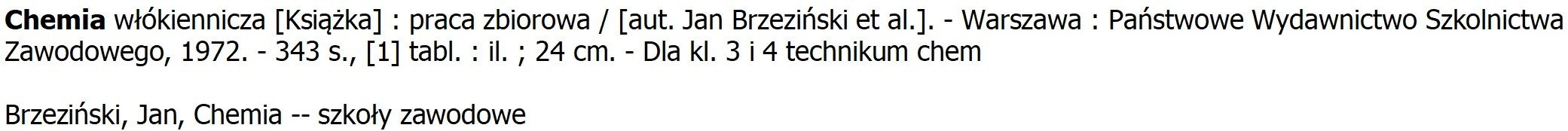 13840/KS ZSOCHRIST, Józef WilhelmKaletnictwo [Książka] : podręcznik dla zsz [zasadniczej szkoły zawodowej] / Józef Wilhelm Christ. - Warszawa : Wydaw-a Szkolne i Pedagogiczne, 1970. - 255, [1] s. : il. tab. ; 21 cm. - ISBNKaletnictwo ; Wyroby z tworzyw sztucznych2427/KS PIB ZSOCHRIST, Józef WilhelmKaletnictwo [Książka] : podręcznik dla zsz [zasadniczej szkoły zawodowej] / Józef Wilhelm Christ. - [Wyd. 3]. - Warszawa : Wydaw-a Szkolne i Pedagogiczne, 1979. - 255, [1] s. : il. tab. ; 21 cm. - ISBN 83-02-00469-3Kaletnictwo ; Wyroby z tworzyw sztucznych2357-2358/KS PIB ZSOCHRIST, Józef WilhelmTechnologia obuwia [Książka] / Józef Wilhelm Christ. - Wyd. 5 popr. - [Warszawa] : Wydawnictwa Szkolne i Pedagogiczne, 1976. - 321, [2] s. : il., tab. ; 25 cmWydawnictwa Szkolne i Pedagogiczne, Obuwie -- technologia2442/KS PIB ZSOCHYROSZ, MariaMateriałoznawstwo odzieżowe [Książka] / Maria Chyrosz, Helena Waniczek. - Wyd.4. - Warszawa : Wydawnictwo Przemysłu Lekkiego i Spożywczego, 1972. - 294, [2] s. : il. ; 21 cm. - Zatwierdz. przez Centralny Urząd Szkolnictwa Zawodowego dla techników odzieżowego kl. 1 i 2 oraz jako podręcznik zastępczy dla zasadniczych szkół odzieżowych kl. 1 i 2. - Również dla pracowników przemysłu odzieżowego, spółdzielczości pracy i rzemiosłaWaniczek, Helena, Odzież -- materiały ; Włókiennictwo -- materiały1065/BR ZSOCHYROSZ, MariaMateriałoznawstwo odzieżowe [Książka] / Maria Chyrosz, Helena Waniczek. - Wyd. 5 nie zm.. - Warszawa : Wydawnictwo Przemysłu Lekkiego i Spożywczego, 1973. - 294, [2] s. : il. ; 21 cm. - Zatwierdz. przez Centralny Urząd Szkolnictwa Zawodowego dla techników odzieżowego kl. 1 i 2 oraz jako podręcznik zastępczy dla zasadniczych szkół odzieżowych kl. 1 i 2. - Również dla pracowników przemysłu odzieżowego, spółdzielczości pracy i rzemiosłaWaniczek, Helena, Odzież -- materiały ; Włókiennictwo -- materiały14316/KS ZSOCHYROSZ, MariaMateriałoznawstwo odzieżowe [Książka] / Maria Chyrosz, Helena Waniczek. - Wyd.6. - Warszawa : Wydawnictwo Przemysłu Lekkiego i Spożywczego, 1963. - 294, [2] s. : il. ; 21 cm. - Zatwierdz. przez Centralny Urząd Szkolnictwa Zawodowego dla techników odzieżowego kl. 1 i 2 oraz jako podręcznik zastępczy dla zasadniczych szkół odzieżowych kl. 1 i 2. - Również dla pracowników przemysłu odzieżowego, spółdzielczości pracy i rzemiosłaWaniczek, Helena, Odzież -- materiały ; Włókiennictwo -- materiały6203/BR ZSOCHYROSZ, MariaMateriałoznawstwo odzieżowe [Książka] / Maria Chyrosz, Helena Waniczek. - Wyd. 5 przer. - Warszawa : Wydawnictwo Przemysłu Lekkiego i Spożywczego, 1961. - 294, [2] s. : il. ; 21 cm. - Zatwierdz. przez Centralny Urząd Szkolnictwa Zawodowego dla techników odzieżowego kl. 1 i 2 oraz jako podręcznik zastępczy dla zasadniczych szkół odzieżowych kl. 1 i 2. - Również dla pracowników przemysłu odzieżowego, spółdzielczości pracy i rzemiosłaWaniczek, Helena, Odzież -- materiały ; Włókiennictwo -- materiały1057/BR ZSOCUNGE, StanisławOd włókna do tkaniny [Książka] / Stanisław Cunge. - [Warszawa] : "Czytelnik", 1950. - 79 s. : il. ; 21 cm. - (Wiedza Powszechna : wydawnictwo popularno-naukowe. Biblioteczka dla Każdego ; 8.)Czytelnik, Bawełna ; Włókiennictwo ; Krawiectwo2071-2072/KS ZSO, 2717/KS ZSOCZURKOWA, Maria HalinaRysunek zawodowy [Książka] / Maria Halina Czurkowa. - wyd. 5 zmin.. - Warszawa : Wydaw. Szkolne i Pedagogiczne, 1983Odzieżownictwo5672/BR ZSO, 17633/KS ZSOCZURKOWA, Maria HalinaRysunek zawodowy dla szkół odzieżowych [Książka] / Maria Halina Czurkowa, Irena Ulawska-Bryszewska. - Wyd. 2 nie zm. - Warszawa : Państwowe Wydawnictwo Szkolnictwa Zawodowego, 1973. - 268, [3] s., [8] k. tabl. : il. ; 23 cmUlawska-Bryszewska, Irena, Odzież -- rysunek techniczny14035/KS ZSO, 16297/KS ZSOCZYŻEWSKI, HenrykKrawiectwo [Książka] : podręcznik technologii dla ZSZ [zasadniczej szkoły zawodowej] / Henryk Czyżewski. - Warszawa : Wydawnictwa Szkolne i Pedagogiczne, 1983. - 317, [3] s. : fot., rys. ; 24 cm. - Dla kl. I i III. - Bibliogr. s. [319]. - ISBN 83-02-01825-2Wydawnictwa Szkolne i Pedagogiczne, Krawiectwo2168-2188/BR ZSO, 5670-5671/BR ZSO, 17428-17431/KS ZSO, 17433-17437/KS ZSO, 26558/KS ZSOCZYŻEWSKI, HenrykKrawiectwo [Książka] : podręcznik technologii dla zsz / Henryk Czyżewski. - Wyd. 5. - Warszawa : Wydawnictwa Szkolne i Pedagogiczne, 1996. - 309, [2] s. : fot., rys., wykr. ; 24 cm. - Bibliogr. s. [311]. - ISBN 83-02-03876-8Wydawnictwa Szkolne i Pedagogiczne, Krawiectwo2189-2191/KS PIB ZSOCZYŻEWSKI, HenrykTechnologia odzieży lekkiej : dla zasadniczych szkół przyzakładowych MPL. Cz. 1 / Henryk Czyżewski, Jerzy Zieliński, Stasiak Eugeniusz [Książka]. - [Łódź] : Stowarzyszenie Włókienników Polskich, [1970]. - : il. ; 26 cm. - Bibliogr. Cz. 2Zieliński, Jerzy ; Stasiak, Eugeniusz, Krawiectwo2452/KS PIB ZSOCZYŻEWSKI, HenrykTechnologia odzieży lekkiej. Cz. 2 / Henryk Czyżewski, Jerzy Zieliński, Stasiak Eugeniusz [Książka]. - [Łódź] : Stowarzyszenie Włókienników Polskich, 1973. - 131 s. : il. ; 26 cm. - Bibliogr. Cz. 2Zieliński, Jerzy ; Stasiak, Eugeniusz, Krawiectwo2444/KS PIB ZSODANOWSKI, WacławMoim dzieciom szyję sama [Książka] / Wacław Danowski. - Wyd. 5. - Warszawa : Wydawnictwo Przemysłu Lekkiego i Spożywczego, 1968. - 160 s. : il. ; 27 cmKrawiectwo4527/ZSD ZSODAWNE materiałyDawne materiały [ Alte Stoffe ] [Książka] / Piotr Schulze. - Berlin : Richard Carl Schmidt & Co., 1920. - Książka w języku niemieckimSCHULZE, Paul, TkaninyDOBERCZAK, A.Włóknoznawstwo bawełny, włókien łykowatych i wełny [Książka] / A. Doberczak, ST. Dowgielewicz, W. Żurek DOWGIELEWICZ, St. ; ŻUREK, W., Włókiennictwo1160/KS ZSO5008/BR ZSO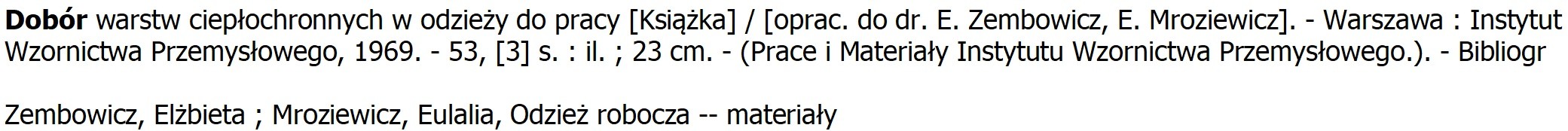 2446/KS PIB ZSODOBROWOLSKA, AgnieszkaStrój ludowy na Łużycach [Książka] / Agnieszka Dobrowolska. - Kraków : Studium Słowiańskie Uniwersytetu Jagiellońskiego, 1948. - 127, [1] s. : mapy ; 21 cm. - (Biblioteka Studium Słowiańskiego Uniwersytetu Jagiellońskiego. Seria A ; nr 3.). - Wyd. z zasiłku Prezydium Rady Ministrów i Wydziału Nauki Ministerstwa OświatyStrój ludowy -- Polska2713/KS ZSODOMINIKIEWICZ, Mieczysław (1882-1971)Chemia surowców i środków uszlachetniających włókienniczych [Książka] / Mieczysław Dominikiewicz. - Wyd. 2 w nowym oprac. - Łódź : nakł. Naukowo-Badawczego Instytutu Włókienniczego, 1948. - 545, [2] s. ; 22 cmKrawiectwo6726/KS ZSODOMINIKIEWICZ, Mieczysław (1882-1971)Podstawy farbiarstwa : zasady barwienia włókien i tkanin. Cz. 1 : Podstawy teoretyczne / Mieczysław Dominikiewicz [Książka]. - Łódź: Nauk.-Badawczy Instytut Włókiennictwa, 1947. - S. V, 2, 7-235 ; 22 cm. Cz. 1Farbiarstwo -- technologia2700/KS ZSODRURI, ZinaidaTechnologia krawiectwa lekkiego [Książka] / Zinaida Druri, Zofia Rębowska. - Wyd. 3 zm. - [Warszawa] : Wydawnictwa Szkolne i Pedagogiczne, 1974. - 427, [1], 4 s. tabl. : il. ; 24 cm. - Dla kl. 1-4 tech. odzież. i jako książka pomocnicza dla kl. 1-3 zsz. - Ćwiczenia poz. 11182/73Rębowska, Zofia ; Wydawnictwa Szkolne i Pedagogiczne, Krawiectwo14357/KS ZSO, 2413/KS PIB ZSODRURI, ZinaidaTechnologia krawiectwa lekkiego [Książka] / Zinaida Druri, Zofia Rębowska. - Wyd. 4 popor. - Warszawa : Wydawnictwa Szkolne i Pedagogiczne, 1975. - 143 s., 1 s. tabl. : il. ; 24 cm. - Dla kl. 1-4 zszRębowska, Zofia ; Wydawnictwa Szkolne i Pedagogiczne, Krawiectwo2018/BR ZSO, 2409/KS PIB ZSODRURI, ZinaidaTechnologia krawiectwa lekkiego [Książka] / Zinaida Druri, Zofia Rębowska. - Warszawa : Państwowe Wydawnictwo Szkolnictwa Zawodowego, 1969. - 488, [3] s., [6] k. tabl. : il. ; 23 cm. - Bibliogr. - Dla kl. 1-4 technikum i kl. 1-3 zszRębowska, Zofia, Krawiectwo -- technologia12981/KS ZSO, 2408/KS PIB ZSO, 2469/KS PIB ZSODUCHOŇOVÁ, MilinaHaftujemy [Książka] / Milina Duchoonová ; tł. [ze słow.] Maria Chmiel. - Warszawa : "Watra", 1985. - 254, [2] s. : il. ; 30 cm. - ISBN 83-225-0147-1Chmiel, Maria, Hafciarstwo19903/KS ZSO, 21275/KS ZSODUTKIEWICZ, HelenaDziewiarstwo na drutach i aparatach [Książka] / Helena Dutkiewicz, Włodzimierz Dutkiewicz. - Warszawa : Wydawnictwo Przemysłu Lekkiego i Spożywczego, 1960. - 360, [4] s. : il. ; 24 cm. - Do użytku kobiet oraz dla pracownic dziewiarskich zakładów usługowychDutkiewicz, Włodzimierz, Dziewiarstwo1598/ZSD ZSODWORAK, MariaRysunek i zagadnienia plastyczne w krawiectwie [Książka] / M. Dworak, M. Ksyk, E. Szyller. - Wyd. 3. - Warszawa : Wydawnictwo Przemysłu Lekkiego i Spożywczego, 1962. - 140, [3] s., [8] k. tabl. : il., err. ; 24 cm. - Zatwierdz. przez Ministerstwo Oświaty dla kl.1-3 zasadniczych szkół zawodowych odzieżowych i jako podręcznik zastępczy dla wszystkich klas techników odzieżowych. - Również dla słuchaczy kursów kroju i szycia, pracowników zakł. przem. odzież. i samodziel. pracowników krawiecKsyk, Maria ; Szyller, Ewa14622/KS ZSO, 305-306/ZSD ZSODWORSKA, MariaDzianina dla domu [Książka] / Maria Dworska. - Warszawa : "Watra", 1981. - 71, [1] s., [12] k. il. kolor. ; 24 cm. - ISBN 83-225-0057-2Dziewiarstwo ręczne16568/KS ZSODZIAMARA, HenrykDziewiarstwo maszynowo-ręczne [Książka] : technologia dla ZSZ [zasadniczej szkoły zawodowej] / Henryk Dziamara. - Warszawa : Wydawnictwa Szkolne i Pedagogiczne, 1969. - 403, [1] s. : fot., ryz. ; 25 cm. - ISBNWydawnictwa Szkolne i Pedagogiczne, Dziewiarstwo2432/KS PIB ZSODZIAMARA, HenrykDziewiarstwo maszynowo-ręczne [Książka] : technologia dla ZSZ [zasadniczej szkoły zawodowej] / Henryk Dziamara. - Wyd. 9. - Warszawa : Wydawnictwa Szkolne i Pedagogiczne, 1984. - 403, [1] s. : fot., ryz. ; 25 cm. - ISBN 83-02-00273-9Wydawnictwa Szkolne i Pedagogiczne, Dziewiarstwo410/BR ZSO, 23160/KS ZSODZIEKOŃSKA-KOZŁOWSKA, Alina (1913-1987)Moda kobieca w XX wieku [Książka] / Alina Dziekońska-Kozłowska ; [rys. Maria Jaroszyńska ; oprac graf. Zenon Januszewski] ; Instytut Wzornictwa Przemysłowego. - Warszawa : "Arkady", 1964. - 395, [1] s., [1] k. tabl. : il. ; 23 cmJaroszyńska, Maria ; Januszewski, Zenon ; Wydawnictwo "Arkady", Kobieta -- estetyka -- 20 w ; Moda -- 20 w ; Ubiór -- 20 w2876/ZSD ZSOEPSZTEJN, MikołajRękawicznictwo [Książka] / Mikołaj Epsztejn. - Warszawa : Wydawnictwo Przemysłu Lekkiego i Spożywczego, 1960. - 127, [1] s. : il.; 21 cm. - Do użytku szkolnego zawodowego jako podręcznik zastępczy dla kl. 1-3 zasadniczych wydziałów rękawicznictwa, również dla pracowników zakładów rękawiczniczychRękawicznictwo14624/KS ZSOFALKOWSKA, ErnestaPowlekanie i łączenie warstwowe wyrobów włókienniczych [Książka] / Ernesta Falkowska, Czesław Garda. - Warszawa : Wydawnictwa Naukowo-Techniczne, 1972. - 273, [3] s. : il. ; 24 cm. - BibliogrGarda, Czesław ; Wydawnictwa Naukowo-Techniczne, Laminaty ; Włókiennictwo -- technologia ; Włókna sztuczne -- stosowanie13842/KS ZSOFAŁKOWSKA-RĘKAWEK, EwaPodstawy projektowania odzieży [Książka] : Podręcznik dla szkół odzieżowych / Ewa Fałkowska-Rękawek. - Warszawa : Wydawnictwa Szkolne i Pedagogiczne Spółka Akcyjna, 2000Przemysł odzieżowy754-755/KS PIB ZSOFIBICH, StanisławaWełna, druty, moda [Książka] / Stanisława Fibich, Teodozja Górska. - Wyd. 2. - Warszawa : Wydawnictwo Przemysłu Lekkiego i Spożywczego, 1959. - 258, [2] s. : il. ; 24 cmGórska, Teodozja, Dziewiarstwo ręczne29550/KS ZSO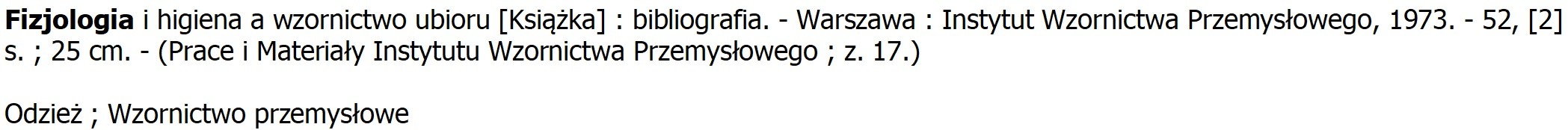 2445/KS PIB ZSO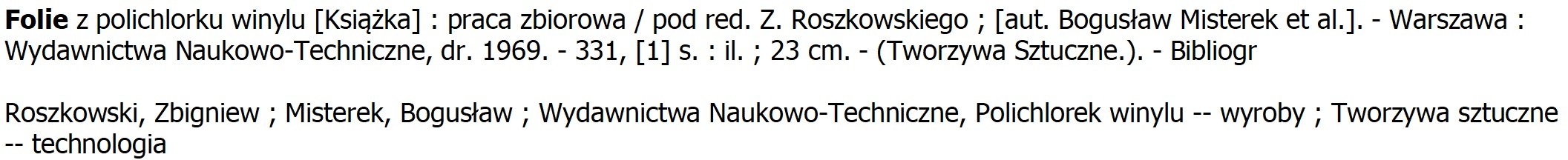 13846/KS ZSOGADZALANKA-BOJAROWA, AnnaDomowy poradnik kroju [Książka] / Anna Bojarowa ; [oprac. graf. Krystyna Sienkiewicz-Korabiowska]. - Warszawa : Ludowa Spółdzielnia Wydawnicza, 1961. - 158, [2] s. : il. ; 30 cmSienkiewicz-Korabiowska, Krystyna ; Ludowa Spółdzielnia Wydawnicza, Krawiectwo27795/KS ZSOGADZALANKA-BOJAROWA, AnnaDomowy poradnik kroju bielizny kobiecej i męskiej [Książka] / Anna Gadzalanka-Bojarowa ; [oprac. graf. Cezary Nerwiński]. - wyd. 2.- Warszawa : Ludowa Spółdzielnia Wydawnicza, 1963. - 143, [1] s. : il. ; 27 cmNerwiński, Cezary ; Ludowa Spółdzielnia Wydawnicza, Bielizna osobista ; Krawiectwo14620/KS ZSOGADZALANKA-BOJAROWA, AnnaDomowy poradnik kroju bielizny kobiecej i męskiej [Książka] / Anna Gadzalanka-Bojarowa ; [oprac. graf. Cezary Nerwiński]. - Warszawa : Ludowa Spółdzielnia Wydawnicza, 1965. - 143, [1] s. : il. ; 27 cmNerwiński, Cezary ; Ludowa Spółdzielnia Wydawnicza, Bielizna osobista ; Krawiectwo14625/KS ZSOGAERTNER, WawrzyniecO prawie rzemieślniczym i ustroju państwa [Książka] / Wawrzyniec Gaertner. - Poznań : Ośrodek Doskonalenia Zawodowego, 1945Krawiectwo366/KS ZSOGAIK, Antoni (1907-1973)Towaroznawstwo włókiennicze [Książka] : surowce / Antoni Gaik. - Łódź : Naukowo-Badawczy Instytut Włókiennictwa, 1948. - 380,[30] s. ; 25 cm. - BibliogrWłókiennictwo -- surowce ; Włókiennictwo -- towaroznawstwo7099/KS ZSO, 10204/KS ZSOGAJDA, JerzyTechnologia chemicznej obróbki włókien. Cz. 1 / Jerzy Gajda, Henryk Jędraszczyk, Marian Okoniewski [Książka]. - Warszawa : Państwowe Wydawnictwo Szkolnictwa Zawodowego, dr. 1970. - 355, [1] s., [1] k. tabl. : il. ; 23 cm. Cz. 1Jędraszczyk, Henryk ; Okoniewski, Marian, Technologia chemiczna ; Farbiarstwo ; Włókiennictwo -- technologia2436/KS PIB ZSOGAJDA, JerzyTechnologia chemicznej obróbki włókien. Cz. 2 : Podręcznik dla technikum / Jerzy Bielecki, Henryk Jędraszczyk [Książka]. - Wyd. 2 popr. - Warszawa : Wydawnictwa Szkolne i Pedagogiczne, 1984. - 300, [3] s. : rys., wykr. ; 25 cm. - Aut. cz. 1: J. Gajda, H. Jędraszczyk, M. Okoniewski. - Wykaz norm s. [303]. - Dla kl. tech. włók. - Cz. 1 poz. 3276/78. - ISBN 83-02-02384-1. Cz. 2Jędraszczyk, Henryk ; Bielecki, Jerzy ; Wydawnictwa Szkolne i Pedagogiczne, Technologia chemiczna ; Farbiarstwo ; Włókiennictwo-- technologia19036/KS ZSOGAJZLER, ZygmuntKonfekcjonowanie dzianin : podręcznik technologii dla technikum. Cz. 1 / Zygmunt Gajzler, Krystyna Kowalczyk, Grażyna Krysicka [Książka]. - Wyd. 3. - Warszawa : Wydawnictwa Szkolne i Pedagogiczne, 1979. - 544, [1] s. : fot., rys., wykr. ; 21 cm. - Bibliogr. s. [545]. - Cz. 2 poz. 6668/86. - ISBN 83-02-00187-2. Cz. 1KOWALCZYK, Krystyna ; Krysicka, Grażyna ; Wydawnictwa Szkolne i Pedagogiczne, Dzianina -- wyroby -- technologia ; Krawiectwo2224-2232/KS PIB ZSOGAJZLER, ZygmuntKonfekcjonowanie dzianin : podręcznik technologii dla technikum. Cz. 1 / Zygmunt Gajzler, Krystyna Kowalczyk, Grażyna Krysicka [Książka]. - Wyd. 6. - Warszawa : Wydawnictwa Szkolne i Pedagogiczne, 1986. - 544, [1] s. : fot., rys., wykr. ; 21 cm. - Bibliogr. s. [545]. - Cz. 2 poz. 6668/86. - ISBN 83-02-03365-0 (całość). - ISBN 83-02-00187-2 (cz. 1). Cz. 1KOWALCZYK, Krystyna ; Krysicka, Grażyna ; Wydawnictwa Szkolne i Pedagogiczne, Dzianina -- wyroby -- technologia ; Krawiectwo20854-20857/KS ZSO, 21760/KS ZSO, 2192/KS PIB ZSOGAWROŃSKA, Helena (1898-1993)Firanki, wstawki, koronki na drutach [Książka] / Helena Gawrońska ; [rys. Helena Gawrońska]. - Warszawa : Ludowa Spółdzielnia Wydawnicza, 1962. - 113, [2] s. : il. ; 20 cmLudowa Spółdzielnia Wydawnicza, Dziewiarstwo ręczne ; KoronkarstwoGAWROŃSKA, Helena (1898-1993)Mereżki i ażury [Książka] / Helena Gawrońska. - Wyd. 2. - Warszawa : "Watra", 1970. - 91, [1] s. : il. ; 23 cm HafciarstwoGAWROŃSKA, Helena (1898-1993)2157/ZSD ZSO4895/ZSD ZSORoboty na drutach [Książka] / Helena Gawrońska. - Wyd. 2. - Warszawa : Ludowa Spółdzielnia Wydawnicza, 1957. - 223, [7] s. : il. ; 20 cmLudowa Spółdzielnia Wydawnicza, Roboty na drutach1092/ZSD ZSO, 1097/ZSD ZSOGAWROŃSKA, Helena (1898-1993)Roboty na drutach [Książka] / Helena Gawrońska ; [oprac. graf. Józef Kowalewski]. - Wyd. 3. - Warszawa : Ludowa Spółdzielnia Wydawnicza, 1961. - 229, [2] s. : il. ; 20 cmKowalewski, Józef ; Ludowa Spółdzielnia Wydawnicza, Roboty na drutach2158/ZSD ZSOGAWROŃSKA, Helena (1898-1993)Roboty na drutach [Książka] : samouczek / Helena Gawrońska. - Warszawa : Ludowa Spółdzielnia Wydawnicza, 1956. - 223, [7] s. : il. ; 20 cmLudowa Spółdzielnia Wydawnicza, Roboty na drutach ; Dziewiarstwo ręczne. Roboty na drutach. Roboty szydełkowe2451/KS PIB ZSOGAWROŃSKA, Helena (1898-1993)Serwetki [Książka] : Konfekcja szydełkowa / Helena Gawrońska. - Warszawa : "Watra", 1967. - 115, [4] s. : il. ; 25 cmGawrońska, Helena, Dziewiarstwo ręczne ; Koronkarstwo12226/KS ZSOGAWROŃSKA, Helena (1898-1993)Serwetki [Książka] : Konfekcja szydełkowa / Helena Gawrońska. - Wyd. 5. - Warszawa : "Watra", 1974. - 115, [4] s. : il. ; 25 cmGawrońska, Helena, Dziewiarstwo ręczne ; Koronkarstwo6439/ZSD ZSOGOLAŃSKI, Kazimierz (1904-1954)Jedwab naturalny [Książka] / Kazimierz Golański. - Warszawa : "Czytelnik", 1950. - 66, [1] s. ; 23 cm. - (Wiedza Powszechna : wydawnictwo popularno naukowe. Z Cyklu: Włókna Przędzalne ; z. 3.). - Opis wg okł. - Numeracja serii gł.: 607Czytelnik, Jedwab8956/KS ZSOGOLAŃSKI, Kazimierz (1904-1954)Jedwabnictwo [Książka] / K. Golański. - Warszawa : Państwowy Instytut Wydawnictw Rolniczych, 1948. - 80 s. ; 20 cm. - (Biblioteka Rolnicza "Samopomocy Chłopskiej" ; nr 24.)Jedwabnictwo5944/KS ZSOGORZELANY, EwaDzianina z przymrużeniem oka [Książka] / Ewa Gorzelany. - Warszawa : Wydaw. Spółdzielcze, 1987. - [36] s. : fot. kolor., rys. ; 24 cm. - ISBN 83-209-0573-7Dziewiarstwo ręczne27799/KS ZSOGORZELANY, EwaDzianina za grosik [Książka] / Ewa Gorzelany. - [Wyd. 2]. - Warszawa : "Watra", 1986. - 123, [20] s. , [24] s. fot. kolor. : rys. ; 21 cm. - Na s. 4 okł. błędny ISBN. - ISBN 83-225-0085-8Dziewiarstwo ręczne21051/KS ZSOGORZELANY, EwaHafty i aplikacje [Książka] / Ewa Gorzelany. - Warszawa : "Watra", 1985. - 96 s. : rys. ; 15 x 21 cm. - ISBN 83-225-0140-9Aplikacja (technika zdobnicza) ; Hafciarstwo19284/KS ZSOGRABOWSKI, Józef (1901-1977)Sztuka ludowa [Książka] : formy i regiony w Polsce / Józef Grabowski ; [oprac. graf. Zenon Januszewski]. - Warszawa : "Arkady", 1967. - [2], 519, [5] s., [5] k. tabl. : il. ; 23 cm. - Bibliogr. - Streszcz. ang. i rosJanuszewski, Zenon ; Wydawnictwo "Arkady", Folklor -- Polska ; Sztuka ludowa polska25298/KS ZSOGRALAK, HenrykGospodarka tkaninami w przemyśle odzieżowym [Książka] / Henryk Gralak. - Warszawa : Wydawnictwa Naukowo-Techniczne, 1969.- 126, [1] s., [1] k. tabl. : il., err. ; 23 cm. - BibliogrWydawnictwa Naukowo-Techniczne, Gospodarka materiałowa -- przemysł -- Polska -- 1944-1989 r ; Przemysł odzieżowy -- Polska -- 1944-1989 r13204/KS ZSOGUTORSKI, KrzysztofŚwiat sztucznych tworzyw [Książka] / Krzysztof Gutorski ; oprac. graf. Maciej Hibner. - Warszawa : Krajowa Agencja Wydawnicza, 1979. - 70, [5] s. : il. (w tym kolor.) ; 20 cm. - (Niezwykłe Sprawy Zwykłego Świata.)Hibner, Maciej, Tworzywa sztuczne17514/KS ZSOGUTOWSKA-RYCHLEWSKA, MariaHistoria ubioru [Książka] / Maria Gutowska-Rychlewska. - Wrocław : Zakład Narodowy imienia Ossolińskich, 1968Krawiectwo ; Ubiory. Ozdoby. Moda12857/KS ZSO, 4719/ZSD ZSO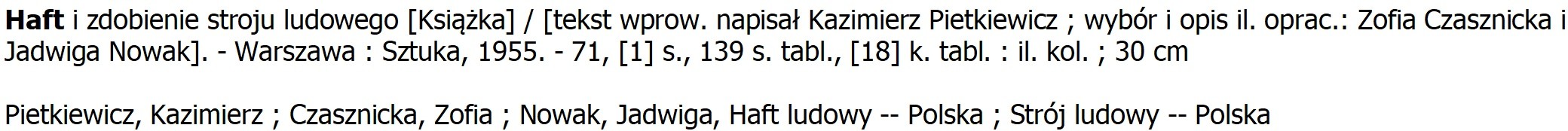 25894/KS ZSOHaftHaft [Książka] : Wory na motywach haftu greckiego do wielokrotnego kopiowania na tkaninach. - Warszawa. - 1 egzemplarzHafciarstwo548/BR ZSO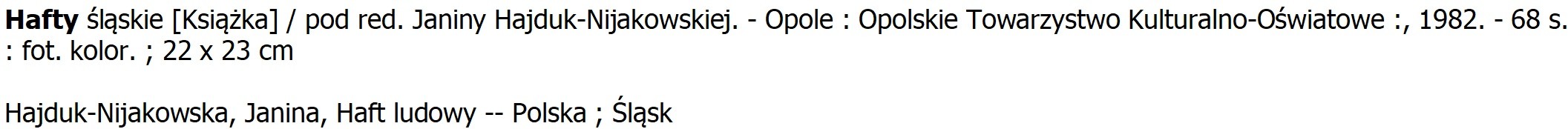 2429/KS PIB ZSOHANUS, ZofiaJak szyć? [Książka] / Zofia Hanus. - Warszawa : "Watra", 1984. - 159, [1] s. ; 30 cm. - ISBN 83-225-0144-7Krawiectwo19046/KS ZSO, 19049/KS ZSO, 27796/KS ZSOHANUS, ZofiaNastolatka szyje sama [Książka] / Zofia Hanus. - [Wyd. 2]. - Warszawa : Młodzieżowa Agencja Wydawnicza, 1984. - 190, [2] s. ; 20 cm. - ISBN 83-203-1895-5Młodzieżowa Agencja Wydawnicza, Krawiectwo18983/KS ZSOHŁADUN, ZofiaSzydełkowe serwetki [Książka] / Zofia Hładun. - Wyd. 2. - Warszawa : "Watra", 1982. - 27, [1] s. : il. ; 24 cm. - ISBN 83-225-0074-2Koronki dziane16844-16848/KS ZSOIDRYJAN-PAJOR, JadwigaMateriałoznawstwo odzieżowe [Książka] : podręcznik dla zasadniczej szkoły zawodowej oraz technikum / Jadwiga Idryjan-Pajor. - wyd. 3. - Toruń : SOP Oświatowiec Toruń, 2016. - ISBN 978-83-7443-192-7Odzieżownictwo1709-1710/KS PIB ZSO, 2138/KS PIB ZSOISSAT, JadwigaSzycie bielizny pościelowej [Książka] / Jadwiga Issat. - wyd. 3. - Warszawa : "Watra", 1985. - 119, [1] s. : il. ; 21 cm. - (Biblioteczka Watra.)Bieliźniarstwo ; Krawiectwo19545/KS ZSOISSAT, JadwigaSzycie bielizny pościelowej [Książka] / Jadwiga Issat. - wyd. 2. - Warszawa : "Watra", 1977. - 119, [1] s. : il. ; 21 cm. - (Biblioteczka Watra.)Bieliźniarstwo ; Krawiectwo16050/KS ZSOISSAT, JadwigaSzycie bielizny pościelowej [Książka] / Jadwiga Issat. - Warszawa : "Watra", 1972. - 119, [1] s. : il. ; 21 cm. - (Biblioteczka Watra.)Bieliźniarstwo ; Krawiectwo13686/KS ZSO, 6032/ZSD ZSOJABŁOŃSKI, Władysław (1932-2013)Przędze modyfikowane [Książka] : metody teksturowania i wytwarzania przędz puszystych / Władysław Jabłoński. - Warszawa : Wydaw. Nauk.-Tech., 1972. - 314 s. : il. ; 22 cm. - BibliogrPrzędzalnictwo13843/KS ZSOJACKIEWICZ, WandaKrawiectwo damskie lekkie [Książka] / Wanda Jackiewicz, Elżbieta Kobielska. - Wyd. 4. - Warszawa : Wydawnictwo Przemysłu Lekkiego i Spożywczego, 1963. - 203, [1] s. : il. ; 23 cm. - Zatwierdzony przez Ministerstwo Oświaty dla zasadniczych szkół odzieżowych specjalośc damskie krawiectwo lekki kl. 1-3 oraz do działów bibliotek szkół licealych.Kobielska, Elżbieta, Krawiectwo -- technologia ; Odzież damska -- technologia14627/KS ZSO, 2425/KS PIB ZSOJACKSON, CaroleNajładniej ci w kolorze... [Książka] : w tych kolorach będziesz najpiękniejsza / Carole Jackson ; tł. Marzena i andrzej Reich. - Warszawa : Wydawca "Twój STYL", 1992. - ISBN 83-85443-13-4REICH, Marzena ; REICH, Andrzej, Krawiectwo23770-23771/KS ZSOJAKA to tkanina?Jaka to tkanina? [Welches Gewebe ist das?] [Książka] / Ernst Hecht. - Stuttgart : FRANCKH'SCHE VERLAGSHANDLUNG, 1956. - Książka w języku niemieckimHECHT, Ernst, Tkaniny9/BR ZSOJANICKA, MałgorzataLalki, gwiazdki, pisanki [Książka] / Małgorzata Janicka, Alina Lewińska ; [oprac. graf. Bożena Szymanowska]. - Warszawa : Wydaw. Współczesne, [1988]. - 63, [1] s. : il. kolor. ; 21 cm. - (Biblioteczka "Przyjaciółki")Lewińska, Alina ; Szymanowska, Bożena, Zabawki -- technologia22498/KS ZSOJASIONOWICZ, WładysławTechnologia włókiennictwa. [Cz. 4] : Wykończalnictwo / W. Jasionowicz ; Państwowe Technicum Korespondencyjne [Książka]. - Warszawa : Państwowe Technicum Korespondencyjne, 1951. - 200 s. : il. ; 21 cm. - Na prawach rpsu. - Wykłady przeznaczone dla studiujących w Państwowym Technicum Korespondencyjnym. - Cz. 1 poz. 2339/51. [Cz. 4]Wykończalnictwo włókiennicze ; Włókiennictwo9821/KS ZSOJASIONOWICZ, WładysławTechnologia wykończalnictwa. Cz. 2 : Farbiarstwo / Władysław Jasionowicz [Książka]. - Warszawa : Państwowe Wydawnictwo Szkolnictwa Zawodowego, 1953. - 381, [3] s. : il. ; 21 cm. - Zatwierdzony przez Centralny Urząd Szkolenia Zawodowego w charakterze podręcznika zastępczego dla technikum włókienniczego, wydziału wykończalnictwa tkanin bawełnianych, wełnianych i lnianych. Cz. 2Farbiarstwo ; Wykończalnictwo włókiennicze -- technologia5942/KS ZSOJESKE, BożenaDzianina z mojej szafy [Książka] / Bożena Jeske. - Warszawa : "Watra", 1984. - 30, [1] s. ; 24 cm. - (Stroje z Oczek.). - ISBN 83-225-0139-0Dziewiarstwo ręczne193-194/BR ZSOJESKE, BożenaDziewiarka doskonała [Książka] / Bożena Jeske. - Warszawa : "Watra", 1987. - 143, [1] s., [32] s. fot. : rys. ; 21 cm. - ISBN 83-225-0222-2Dziewiarstwo ręczne21864/KS ZSOJĘCZALIK, MLekcje kroju ubiorów damskich, dziecinnych, bielizny i modelowania [Książka] / M. Jęczalik. - Wyd. 4. - Łódź : Księgarnia Łódzka Wydawnictwa "Czytaj", 1948. - 94, [2] s. : il. ; 22 cmKrawiectwo7871/KS ZSOJĘDRZEJEWSKI, WłodzimierzWłókniny i przędziny [Książka] / Włodzimierz Jędrzejewski. - Warszawa : Wydawnictwo Przemysłu Lekkiego i Spożywczego, 1962. - 103, [1] s. : il. ; 21 cm. - (Nowe Technologie Włókiennicze.). - Koniec tekstu na s. 3 okł. - Bibliogr. - Dla personeluinżynieryjno-technicznegoWłókiennictwo -- technologia13203/KS ZSOJONAS, SylviaModa [Książka] : marki, projektanci, ubrania / Sylvia Jonas ; tł. Irena Stąpor, Ewa Wolańska. - Ożarów Mazowiecki : Wydawnictwo Olesiejuk, cop. 2009. - 295, [1] s. : il. kolor. ; 18 cm. - (Leksykon.). - ISBN 978-83-7626-065-5Stąpor, Irena ; Wolańska, Ewa ; Wydawnictwo Olesiejuk, Moda ; Ubiory. Ozdoby. Moda28770/KS ZSOJONES, Sue JenkynModa [Książka] : projektowanie / Sue Jenkyn Jones ; [tł. Ewa Romkowska]. - Warszawa : Wydawnictwo "Arkady", 2007. - 240 s. : il. (w tym kolor.) ; 26 cm. - (Portfolio.). - Bibliogr. s. 232-233. Indeks. - ISBN 978-83-213-4487-4 :Romkowska, Ewa ; Wydawnictwo "Arkady", Moda -- historia ; Projektanci mody -- praca -- organizacja ; Projekty ubioru27704-27706/KS ZSOJUREK, StanisławKonstrukcja i modelowanie odzieży damskiej ciężkiej [Książka] : ćwiczenia do technologii dla zsz / Stanisław Jurek. - Warszawa : Wydaw-a Szkolne i Pedagogiczne, 1981. - 90, [1] s. : il., tab. ; 30 cm. - Dla kl. I i II. - Bibliogr. s. [91]. - ISBN 83-02-01272-6Krawiectwo ; Odzież damska -- technologia ; Odzież ciężka -- technologia16590-16597/KS ZSO, 2194-2223/KS PIB ZSOJUREK, StanisławKrój i modelowanie odzieży ciężkiej damskiej i dziewczęcej [Książka] : ćwiczenia do technologii dla zsz / Stanisław Jurek. - wyd. 2 popr.. - [Warszawa] : Wydawnictwa Szkolne i Pedagogiczne, 1975. - 149, [1] s. : il. ; 25 cmWydawnictwa Szkolne i Pedagogiczne, Krawiectwo2335-2336/KS PIB ZSOJUREK, StanisławKrój i modelowanie odzieży ciężkiej damskiej i dziewczęcej [Książka] : ćwiczenia do technologii dla zsz / Stanisław Jurek. - [Warszawa] : Wydawnictwa Szkolne i Pedagogiczne, 1974 :. - 149, [1] s. : il. ; 25 cmWydawnictwa Szkolne i Pedagogiczne, Krawiectwo14319-14320/KS ZSOJUREK, StanisławModelowanie form odzieży [Książka] : poradnik metodyczny / Stanisław Jurek. - Warszawa : Wydawnictwa Szkolne i Pedagogiczne, 1977. - 260, [2] s. : il., tab. ; 20 cm. - (Biblioteka Metodyk Szkolnictwa Zawodowego.). - Bibliogr.Wydawnictwa Szkolne i Pedagogiczne, Krawiectwo -- nauczanie16007/KS ZSOJUREK, StanisławModelowanie form odzieży damskiej [Książka] / Stanisław Jurek ; Związek Zakładów Doskonalenia Zawodowego. - Warszawa : Wydawnictwa Akcydensowe, 1979. - 190, [2] s. : il., tab. ; 21 cm. - Bibliogr. s. [192]Wydawnictwa Akcydensowe. Oddział (Warszawa), Krawiectwo ; Odzież damska2450/KS PIB ZSOJUREK, StanisławModelowanie i wykonywanie odzieży [Książka] : materiały metodyczne / Stanisław Jurek ; Związek Zakładów Doskonalenia Zawodowego. - Warszawa : "Libra", 1982. - 320 s. : rys. ; 21 cm. - Bibliogr. s. 319-320Krawiectwo -- nauczanie17052/KS ZSOJUREK, StanisławTechnologia krawiectwa ciężkiego [Książka] / Stanisław Jurek, Mieczysław Porycki. - Warszawa : Państwowe Wydawnictwo Szkolnictwa Zawodowego, dr. 1971. - 310, [1] s., [1] k. tabl. : il., mapa ; 23 cm. - Kl. 2 i 3 zszPorycki, Mieczysław, Krawiectwo2431/KS PIB ZSO, 2471/KS PIB ZSOKAMIONKA, WojciechTeoria splotów tkackich [Książka] : kurs licealny 2. stopnia : wydział włókienniczy / Wojciech Kamionka : Państwowe Technikum Korespondencyjne. - Warszawa : [s.n.], 1951. - 192 s. ; 21 cmWłókiennictwo9546/KS ZSO, 9552/KS ZSOKAMIONKA, WojciechTeoria splotów tkackich [Książka] : kurs licealny 2. stopnia : wydział włókienniczy / Wojciech Kamionka : Państwowe Technikum Korespondencyjne. - Warszawa : [s.n.], 1950. - 192 s. ; 21 cm9705/KS ZSOKASPEROWICZ, WandaDzianiny z mojej kolekcji [Książka] / Wanda Kasperowicz, Maria Grabowska. - [Wyd. 2]. - Warszawa : "Warta", 1981. - 110, [2] s., [12] k. tabl. : il. (w tym kolor.) ; 24 cm. - ISBN 83-225-0023-8Grabowska, Maria, Dziewiarstwo ręczne16564/KS ZSOKASPEROWICZ, WandaNarzuty i poduszki [Książka] / Wanda Kasperowicz. - Warszawa : "Watra", 1985. - 31, [1] s. : fot., rys. ; 17 cm. - ISBN 83-225-0149-8Dziewiarstwo ręczneKAZIK, Ryszard482/BR ZSOTechnologia odzieży [Książka] : podręcznik dla technikum / Ryszard Kazik, Janina Krawczyk. - Wyd. 7. - Warszawa : Wydawnictwa Szkolne i Pedagogiczne, 1985. - 366, [2] s., [2] k. tabl. : fot., rys. ; 22 cm. - Bibliogr. s. [368]. - ISBN 83-02-00568-1Krawczyk, Janina ; Wydawnictwa Szkolne i Pedagogiczne, Krawiectwo ; Odzież -- technologia14318/KS ZSO, 19834-19835/KS ZSO, 2406/KS PIB ZSOKIRŠTEJN, Boris AronovičMerceryzacja tkanin bawełnianych [Książka] / B. A. Kirsztiejn ; tł. Witold Płachecki. - Warszawa : Państwowe Wydawnictwa Techniczne, 1952. - 107, [1] s. : il. ; 21 cm. - (Biblioteka Włókniarza.). - Książka przeznaczona dla robotników zatrudnionych w wykończalniach przemysłu bawełniarskiego; może być również wykorzystana w zawodowych szkołach włókienniczychPłachecki, Witold, Tkaniny bawełniane -- technologia5940/KS ZSOKNIAT, JAnaliza jakościowa i ilościowa z zakresu włókiennictwa [Książka] / J. Kniat, S. Rozental ; Główny Instytut Włókiennictwa. - Warszawa: Państwowe Wydawnictwa Techniczne, 1950. - 233, [1] s., [1] k. tabl. : err. ; 23 cm. - Dla personelu inżynieryjno-technicznego oraz jako pomoc szkolna dla studentów szkół wyższych i średnichRozental, S5939/KS ZSOKORASZEWSKA, BarbaraDzianina gobelinowa [Książka] / Barbara Koraszewska, Anna Gudkow-Koraszewska. - Warszawa : "Warta", 1985. - 31, [1] s. : fot. kolor, rys. ; 24 cm. - (Stroje z Oczek.). - ISBN 83-225-0163-3Gudkow-Koraszewska, Anna, Dziewiarstwo ręczne471/BR ZSOKORASZEWSKA, BarbaraWłóczka i wyobraźnia [Książka] / Barbara Koraszewska. - Warszawa : "Watra", 1986. - 30, [1] s. : fot. kolor., rys. ; 24 cm. - (Stroje z Oczek.). - ISBN 83-225-0192-7Dziewiarstwo ręczne20860/KS ZSOKORCZAK, KrystynaRysunek zawodowy dla szkół przemysłu skórzanego [Książka] / Krystyna Korczak, Janina Szymańska. - [Wyd. 2 zm.]. - Warszawa : Wydawnictwa Szkolne i Pedagogiczne, 1982. - 231, [4] s., [16] s. tabl. : il. (w tym kolor.) tab. ; 25 cm. - Wyd. 1 pt.: Rysunek zawodowy dla zasadniczych szkół skórzanych. - Bibliogr. s. [235]. - ISBN 83-02-01461-3Szymańska, Janina ; Wydawnictwa Szkolne i Pedagogiczne, Skóry -- wyroby -- rysunek techniczny17752/KS ZSOKORSAK, Jan ArturMaszyny i urządzenia wykończalnicze [Książka] / Jan Korsak. - Warszawa : Państwowe Wydawnictwo Szkolnictwa Zawodowego, dr. 1971. - 273, [1] s. : il. ; 23 cm. - Dla kl. 3 i 4 technikum włókienniczegoWykończalnictwo włókiennicze -- narzędzia i maszyny2439/KS PIB ZSOKOSTIUMY sceniczneKostiumy sceniczne [Kostumentwurfe fur die Buhne] [Książka] / M. Lukes, L. Vachtova'. - Praga : Artia, 1962. - Książka w języku niemieckimLUKES, M. ; VACHTOVA', L., Ubiory. Ozdoby. Moda ; Teatr - kostiumy12219/KS ZSOKOTECKA, IrenaAlbum splotów szydełkowych tunezyjskich [Książka] / Irena Kotecka. - Warszawa : "Watra", 1985. - 110, [2] s. : fot. ; 21 cm. - ISBN 83-225-0118-8Szydełkowanie ; Dziewiarstwo ręczne. Roboty na drutach. Roboty szydełkowe19739-19741/KS ZSOKOTECKA, IrenaKrój i modelowanie w dziewiarstwie ręcznym [Książka] / Irena Kotecka. - Wyd. 2 uzup. - Warszawa : Wydaw. Spółdzielcze, 1986. - 217, [2] s. : fot., rys. (w tym kolor.) ; 21 cm. - ISBN 83-209-0488-9Dziewiarstwo ręczne21146/KS ZSO, 21179/KS ZSOKOTECKA, IrenaWiązania makramowe [Książka] / Irena Kotecka. - Warszawa : "Watra", 1985. - 94, [2] s., [24] s. fot. : rys. ; 14 x 21 cm. - ISBN 83-225-0176-5Makramy20033/KS ZSOKOTULA, Franciszek (1900-1983)Strój rzeszowski [Książka] / Franciszek Kotula ; [plansze barwne M. Orłowskiej i C. Lewandowskiej]. - Lublin : nakł. Polskiego Towarzystwa Ludoznawczego, 1951. - 45, [1] s., [2] k. tabl. : il. ; 31 cm. - (Atlas polskich strojów ludowych. Cz. 5, Małopolska ; z. 13.). - Z zasiłku Ministerstwa Kultury i Sztuki i Ministerstwa Rolnictwa. - Streszcz. ang., rosOrłowska-Gabryś, Maria ; Lewandowska-Gorgoń, Czesława, Strój ludowy -- Polska ; Rzeszów (woj. podkarpackie ; okręg)3844/KS ZSOKOWALCZYK, KrystynaKonfekcjonowanie dzianin : podręcznik dla technikum. Cz. 2 : Krój i modelowanie / Krystyna Kowalczyk [Książka]. - Wyd. 6. - Warszawa : Wydawnictwa Szkolne i Pedagogiczne, 1986. - 224 s. : rys. ; 21 cm. - Aut. cz. 1 : Z. Gajzler, K. Kowalczyk, G. Krysicka. - Bibliogr. s. 224. - Dla kl. I-V tech. - ISBN 83-02-03365-0 (całość). - ISBN 83-02-00819-2 (cz. 2). Cz. 2Wydawnictwa Szkolne i Pedagogiczne, Dzianina -- wyroby -- technologia ; Krawiectwo20858-20859/KS ZSO, 21761/KS ZSOKOWALCZYK, KrystynaKonfekcjonowanie dzianin. Cz. 2 : Krój i modelowanie / Krystyna Kowalczyk [Książka]. - Wyd. 3. - Warszawa : Wydawnictwa Szkolne i Pedagogiczne, 1980. - 235 s. : il. ; 21 cm. - Aut. cz. 1: Zygmunt Gajzler, Krystyna Kowalczyk, Grażyna Krysicka. - Bibliogr. s. 235. - Dla kl. I-V tech. zaw. - Cz. 1 poz. 3698/79. - ISBN 8302008192. Cz. 2Dzianina -- wyroby -- technologia ; Krawiectwo17953/KS ZSOKOWALCZYK, KrystynaKonfekcjonowanie dzianin. Cz. 2 : Krój i modelowanie / Krystyna Kowalczyk [Książka]. - Wyd. 4. - Warszawa : Wydawnictwa Szkolne i Pedagogiczne, 1984. - 226, [2] s. : rys. ; 21 cm. - Aut. cz. 1: Z. Gajzler, K. Kowalczyk, G. Krysicka. - Bibliogr. s. [226]. - Dla kl. I-V tech. - Cz. 1 poz. 9158/83. - ISBN 83-02-00819-2. Cz. 2Wydawnictwa Szkolne i Pedagogiczne, Dzianina -- wyroby -- technologia ; Krawiectwo17475/KS ZSOKOWALCZYK, RyszardKonstrukcja i modelowanie odzieży damskiej [Książka] / Ryszard Kowalczyk. - Warszawa : Zakład Wydawnictw CRS, 1971. - 132 s. : il., err. ; 23 cmKrawiectwo ; Odzież damska5732/ZSD ZSOKOWALCZYK, RyszardKrój odzieży męskiej [Książka] / Ryszard Kowalczyk. - Warszawa : Wydaw. Spółdzielcze, 1981. - 185, [3] s. : il. tab. ; 24 cm. - ISBN 83-209-0215-0Krawiectwo ; Odzież męska16910-16912/KS ZSOKOWALEWSKI, MirosławNiezwykły świat włókien sztucznych [Książka] / Mirosław Kowalewski. - Warszawa : Państwowe Wydawnictwo Ekonomiczne, 1967. - 107, [1] s. : il. ; 18 cm. - (Wszystko o Gospodarce.). - BibliogrPaństwowe Wydawnictwo Ekonomiczne, Włókna sztuczne ; Krawiectwo12353-12354/KS ZSOKOWALSKA-JAROSZ, GrażynaDzianina z humorem dla dzieci i młodzieży [Książka] / Grażyna Kowalska-Jarosz, Danuta Wierzejewska. - Warszawa : "Watra", 1987.- 94, [1] s., [8] s. tabl. kolor. : rys. ; 30 cm. - ISBN 83-225-0213-3Wierzejewska, Danuta, Dziewiarstwo ręczne21668-21669/KS ZSOKOZIEROWSKA, LeoniaIgraszki z igłą [Książka] / Leonia Kozierowska, Irena Bańkowska. - Warszawa : "Watra", 1970. - 111 , [1] s. : il. ; 18 cmBańkowska, Irena, Hafciarstwo ; Roboty ręczne13090/KS ZSO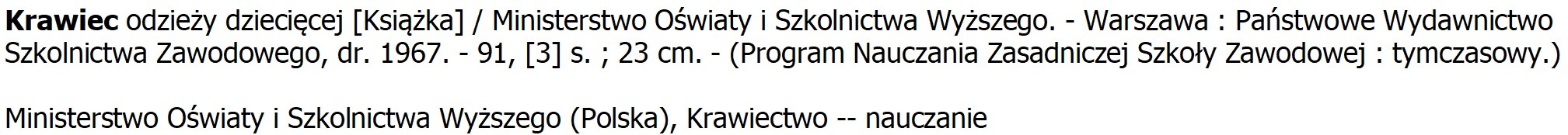 3629/ZSD ZSO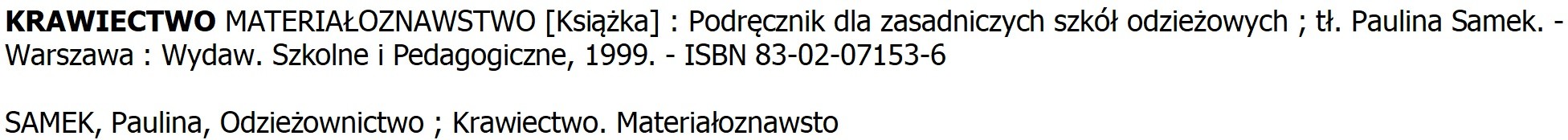 5201/BR ZSO, 444/KS PIB ZSOKRÓJ odzieży damskiej lekkiejKrój odzieży damskiej lekkiej [Książka] : Zunifikowana metoda kroju. - wyd. V uzupeł.. - Warszawa : Wydaw. Przemysłu Lekkiego i Spożywczego, 1966Krawiectwo2473/KS PIB ZSOKRÓJ odzieży damskiej lekkiejKrój odzieży damskiej lekkiej [Książka] : Zunifikowana metoda kroju. - wyd. IV przer.. - Warszawa : Wydaw. Przemysłu Lekkiego i Spożywczego, 1964Krawiectwo2472/KS PIB ZSOKRYSIŃSKA, StanisławaKrój i szycie odzieży dziecięcej [Książka] / Stanisława Krysińska. - Warszawa : "Watra", 1970. - 178, [2] s. : il. ; 27 cmKrawiectwo ; Odzież dziecięca14628/KS ZSO, 2468/KS PIB ZSOKRYSIŃSKA, StanisławaSzycie i konserwacja odzieży [Książka] : zajęcia praktyczno-techniczne dla dziewcząt / Stanisława Krysińska. - Warszawa : Wydawnictwa Szkolne i Pedagogiczne, 1974. - 167, [1] s., [1] k. tabl. : rys. ; 24 cm. - ISBNWydawnictwa Szkolne i Pedagogiczne, Krawiectwo14457/KS ZSO, 6601/ZSD ZSOKRYSIŃSKA, StanisławaSzycie i konserwacja odzieży [Książka] : zajęcia praktyczno-techniczne dla dziewcząt / Stanisława Krysińska. - Wyd. 5. - Warszawa : Wydawnictwa Szkolne i Pedagogiczne, 1981. - 167, [1] s., [1] k. tabl. : rys. ; 24 cm. - ISBN 83-02-01337-4Wydawnictwa Szkolne i Pedagogiczne, Krawiectwo16749-16751/KS ZSO, 16753-16758/KS ZSO, 17051/KS ZSO, 2418/KS PIB ZSOKRYSIŃSKA, StanisławaSzycie i konserwacja odzieży [Książka] : zajęcia praktyczno-techniczne dla dziewcząt / Stanisława Krysińska. - Wyd. 6. - Warszawa : Wydawnictwa Szkolne i Pedagogiczne, 1984. - 167, [1] s., [1] k. tabl. : rys. ; 24 cm. - ISBN 83-02-01337-4Wydawnictwa Szkolne i Pedagogiczne, Krawiectwo5669/BR ZSO, 19464-19473/KS ZSOKRZYWICKA, AlicjaSkóry rękawiczkowe i odzieżowe [Książka] / Alicja Krzywicka. - Warszawa : Wydawnictwo Przemysłu Lekkiego i Spożywczego, 1967.- 191, [1] s. : il., err. ; 23 cm. - Bibliogr. - Dla personelu inżynieryjno-technicznego i dla uczniów szkół zawodowychOdzież -- technologia ; Skóry -- technologia12758/KS ZSOKUBALOVA, LudmilaWielki leksykon mody [Książka] : Od średniowiecza do współczesności / Ludmila Kubylova, Olga Herbenova, Milena Lamarova. - Praga : Artia Prag, 1966. - ISBN 3-570-03026-1HERBENOVA, Olga ; LAMAROVA, Milena, Moda -- historia ; ModaLEHNERT, GertrudHistoria mody XX wieku [Książka] / Gertrud Lehnert. - , 2001. - ISBN 3-8290-8045-X Moda -- historia ; Moda -- 20 wLEWIŃSKI, Jerzy (1923- )26499/KS ZSO26760/KS ZSOTkactwo. Cz. 1 / Jerzy Lewiński, Henryk Suszek, Jerzy Zawadzki [Książka]. - Warszawa : Wydawnictwa Szkolne i Pedagogiczne, 1971.- 319, [1] s. : il. ; 25 cm. - Dla kl. II i III tech. włók. Cz. 1Suszek, Henryk ; Zawadzki, Jerzy ; Wydawnictwa Szkolne i Pedagogiczne, Tkactwo2417/KS PIB ZSOLEWIŃSKI, Jerzy (1923- )Tkactwo. Cz. 1 / Jerzy Lewiński, Henryk Suszek, Jerzy Zawadzki [Książka]. - Wyd. 2. popr.. - Warszawa : Wydawnictwa Szkolne i Pedagogiczne, 1975. - 319, [1] s. : il. ; 25 cm. - Dla kl. II i III tech. włók. Cz. 1Suszek, Henryk ; Zawadzki, Jerzy ; Wydawnictwa Szkolne i Pedagogiczne, Tkactwo2416/KS PIB ZSOLIPKE-SKRAWEK, ZofiaKonstrukcja i modelowanie odzieży lekkiej. Cz. 2 / Zofia Lipke-Skrawek [Książka]. - Warszawa : Wydawnictwa Szkolne i Pedagogiczne, 1976. - 141, [3] s. : il., tab. ; 30 cm. - Aut. cz. 1: Krystyna Trzecińska. - Bibliogr. - Dla kl. 2 i 3 tech. odzież. - Cz. 1 poz. 7410/73. Cz. 2Wydawnictwa Szkolne i Pedagogiczne, Krawiectwo2373-2377/KS PIB ZSOLIPKE-SKRAWEK, ZofiaKonstrukcje i modelowanie odzieży lekkiej. Cz. 2 / Zofia Lipke-Skrawek [Książka]. - Wyd. 3 popr. - Warszawa : Wydawnictwa Szkolne i Pedagogiczne, 1979. - 138, [2] s. : il. ; 30 cm. - Aut. cz. 1 : K. Trzecińska. - Bibliogr. - Cz. 1 poz. 5758/77. - ISBN 83-02-00569-X :. Cz. 2Wydawnictwa Szkolne i Pedagogiczne, Krawiectwo2392-2394/KS PIB ZSOLIPKE-SKRAWEK, ZofiaTechnologia [Książka] : podstawowe studium zawodowe, kierunek odzieżowy / Zofia Lipke-Skrawek, Wanda Rochowiak, Maria Schnitter. - Warszawa : Wydaw-a Szkolne i Pedagogiczne, 1977. - 267, [1] s. : il., tab. ; 21 cm. - Bibliogr. s. 267-[268]. - ISBNRochowiak, Wanda ; Schnitter, Maria, Krawiectwo2407/KS PIB ZSOLIPKE-SKRAWEK, ZofiaTechnologia [Książka] : podstawowe studium zawodowe, kierunek odzieżowy / Zofia Lipke-Skrawek, Wanda Rochowiak, Maria Schnitter. - [Wyd. 2]. - Warszawa : Wydaw-a Szkolne i Pedagogiczne, 1981. - 267, [1] s. : il., tab. ; 21 cm. - Bibliogr. s. 267-[268]. - ISBN 83-02-01377-3Rochowiak, Wanda ; Schnitter, Maria, Krawiectwo17631/KS ZSOLIPKOV, Iosif AbramovičOgólna technologia dziewiarstwa. Cz. 2. / J. A. Lipkow ; [tł. Katarzyna Witwicka] [Książka]. - Warszawa : Państwowe Wydawnictwo Szkolnictwa Zawodowego, 1953. - 229, [3] s. : il., err. ; 21 cm. - Zatwierdz. przez Centralny Urząd Szkolenia Zawodowego w charakterze podręcznika zastępczego dla technikum włókienniczego wydziału technologii dziewiarstwa, kl. 2, 3, 4 oraz w charakterze książki pomocniczej dla zasadniczej szkoły zawodowej dziewiarskiej.. - Cz. 1 poz. 3234/1953.. Cz. 2.Witwicka, Katarzyna, Dziewiarstwo2459/KS PIB ZSOLITWINOWICZ, AnnaTkaniny na co dzień [Książka] / Anna Litwinowicz, Julianna Małyszewicz ; [rys. wykonała J. Małyszewicz]. - Warszawa : Wydawnictwa Naukowo-Techniczne, 1978. - 119, [1] s. : il. (w tym kolor) 1 tab. ; 19 x 21 cm. - Bibliogr. IndeksMałyszewicz, Julianna ; Wydawnictwa Naukowo-Techniczne, Tkaniny ; Krawiectwo17518-17520/KS ZSOŁASZKIEWICZ, BogumiłTermoodporne i trudnopalne włókna organiczne [Książka] / Bogumił Łaszkiewicz. - Warszawa : Wydawnictwa Naukowo-Techniczne, 1976. - 296, [3] s., [1] k. tabl. : il., tab., wykr. ; 21 cm. - Bibliogr. przy rozdz. IndeksWydawnictwa Naukowo-Techniczne, Włókna15978/KS ZSOŁATWE szycieŁatwe szycie [Nahen leicht gemacht] [Książka]. - : Verlag Aenne Burda GmbH & Co. - Książka w języku niemieckim. - ISBN 3-88978-043-1Krawiectwo2457/KS PIB ZSOMALINOWSKA, JaninaWstawki i koronki szydełkowe [Książka] / Janina Malinowska. - Warszawa : "Watra", 1984. - 83, [1] s. : fot., rys. ; 21 cm. - ISBN 83-225-0113-7Koronki dziane18068/KS ZSOMALINOWSKI, Marian (1921-2008)Przędzalnictwo lnu [Książka] / Marian Malinowski. - Warszawa : Wydawnictwo Przemysłu Lekkiego i Spożywczego, 1960. - 321, [2] s.: il. ; 24 cm. - Bibliogr. - Dla studentów wydziału włókienniczego politechnik, również dla inżynierów i technikówLen -- technologia ; Len -- przędzalnictwo13015/KS ZSOMAŁKOWSKA, Elżbieta MonikaCiuch z pomysłem [Książka] / Elżbieta Monika Małkowska. - Warszawa : "Watra", 1987. - 91, [13] s. : rys. (w tym kolor.) ; 15 x 21 cm. - ISBN 83-225-0132-3Dziewiarstwo ręczne ; Krawiectwo21226/KS ZSO, 21277/KS ZSO, 21360/KS ZSO, 21435/KS ZSO, 28051/KS ZSOMAŁKOWSKA, Elżbieta MonikaModa... Moda? Moda! [Książka] / Elżbieta Monika Małkowska. - Warszawa : "Watra", 1986. - 175, [1] s., [8] s. tabl. : portr., rys. kolor. ; 14 x 21 cm. - ISBN 83-225-0184-6Moda ; Odzież ; Krawiectwo21078-21079/KS ZSOMARTYNIAK, StefaniaSerwety [Książka] : różne wzory / Stefania Martyniak. - Wyd. 3. - Warszawa : Warta, 1970. - 113, [2] s., 10 s. tabl. : il. ; 23 cmDziewiarstwo ręczne ; Koronkarstwo13099/KS ZSO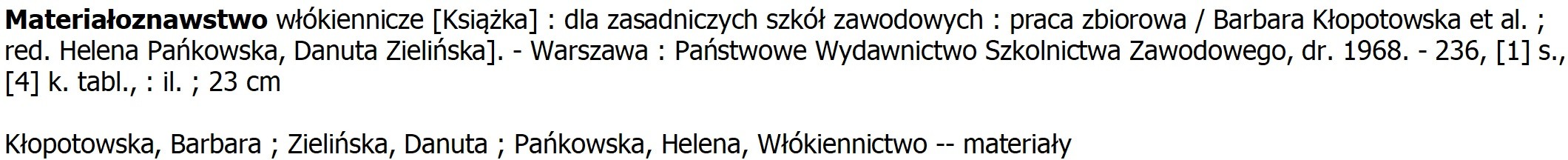 2424/KS PIB ZSO, 2467/KS PIB ZSO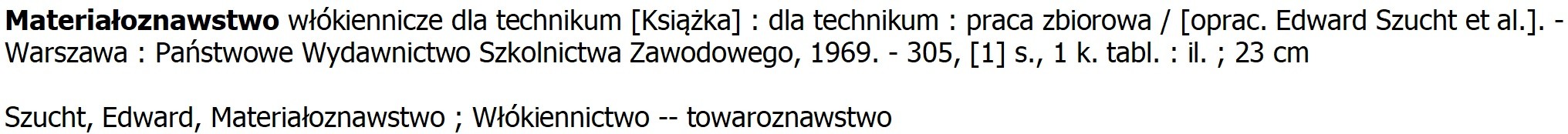 2433/KS PIB ZSO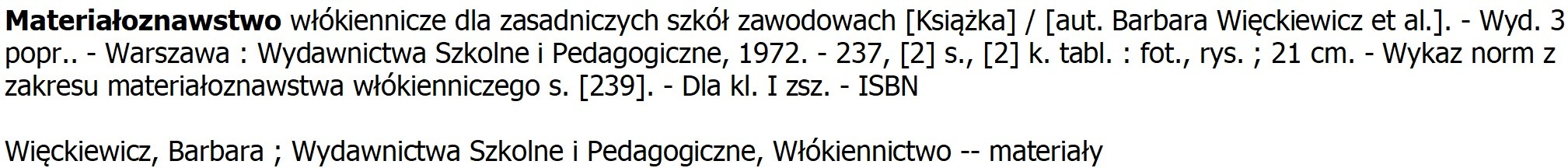 13841/KS ZSO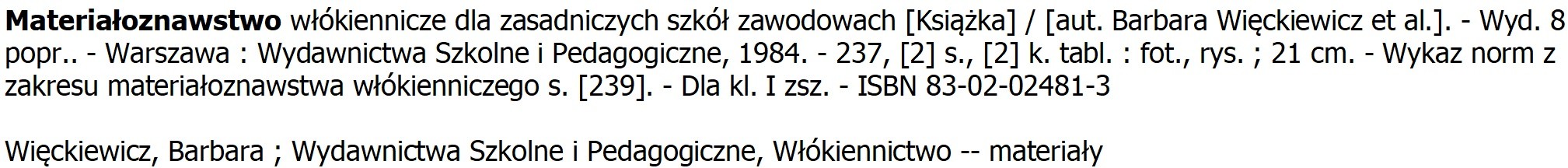 19067/KS ZSO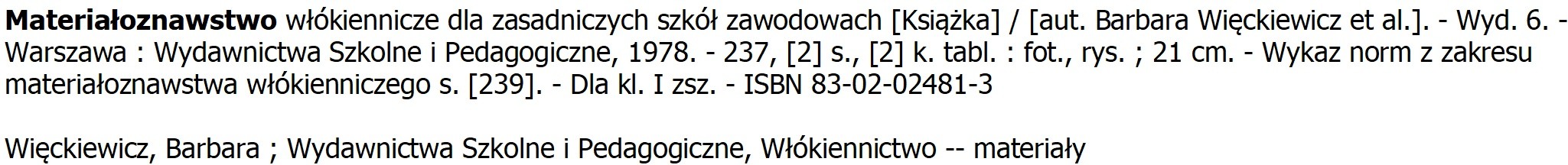 16643-16644/KS ZSOMERECKA-WYKRĘTOWICZ, ZenobiaModniarstwo [Książka] / Zenobia Merecka-Wykrętowicz. - Wyd. 3. - Warszawa : Wydawnictwa Naukowo-Techniczne, 1973. - 219,[1] s. : il. ; 23 cmWydawnictwa Naukowo-Techniczne, Modniarstwo6234/ZSD ZSO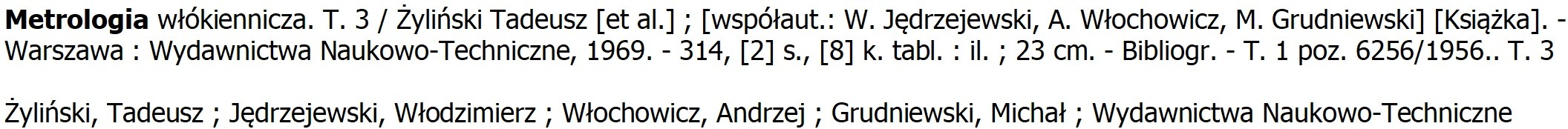 13020/KS ZSOMÖBIUS, HelgaKobieta baroku [Książka] / Helga Möbius ; [z niem. przeł. Anna Porębska]. - Warszawa : Wydawnictwa Artystyczne i Filmowe, 1986.- 211 s. : il. (w tym kolor.) faks., fot., portr. ; 28 cm. - (Wizerunek Kobiety.). - Tyt. oryg.: [Die Frau im Barock, 1982]. - Bibliogr. s. 207-209. - ISBN 83-221-0380-8Porębska, Anna, Barok ; Kobieta -- 17-18 w ; Kobieta -- w sztuce europejskiej ; Sztuka europejska -- tematyka -- 17-18 w21442/KS ZSO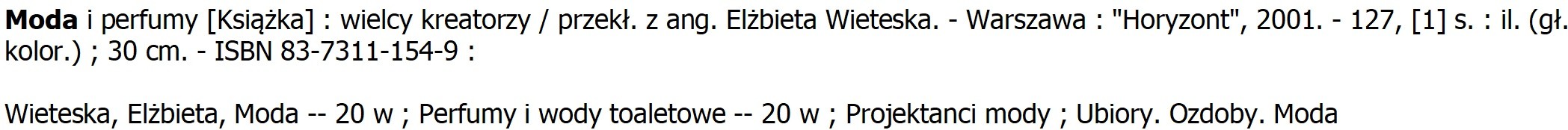 MORGAN, SallyKolor i jego znaczenie [Książka] / Sally i Adrian Morgan. - Warszawa : Ars Polona, 1994. - ISBN 83-85889-16-7 MORGAN, Adrian, Symbolika barwMORLEY, Jacqueline (1932- )27485/KS ZSO24854/KS ZSOModa [Książka] : od starożytności do współczesności / napisała Jacqueline Morley ; oprac. graf. David Salariya ; [tł. z ang. Hanna Lisicka-Michalska]. - Warszawa : "Arkady", 1997. - 47, [1] s. : il. kolor. ; 29 cm. - (Panorama.). - ISBN 83-213-3884-4Lisicka-Michalska, Hanna ; Salariya, David ; Wydawnictwo "Arkady", Moda -- historia24822-24823/KS ZSOMULVEY, KateKanony piękna [Książka] : zmieniający się wizerunek kobiety 1890-1990 / Kate Mulvey i Melissa Richards ; [tł. Bożena Mierzejewska].- Warszawa : "Arkady", cop. 1998. - 205, [3] s. : fot. kolor., portr. ; 29 cm. - Na grzb. podtyt.: historia zmian zachodzących w ciągu ostatnich stu lat w dziedzinie mody i stylu życia kobiet. - Opis wg okł. - ISBN 83-213-4079-2 :Richards, Melissa ; Mierzejewska, Bożena ; Wydawnictwo "Arkady", Kobieta -- estetyka -- 19-20 w ; Moda -- 19-20 w25020/KS ZSOMUZEUM NARODOWE (WARSZAWA)Modny świat XVIII wieku [Książka] : katalog ubiorów od początku XVIII do początku XIX wieku ze zbiorów Muzeum Narodowego w Warszawie / oprac. Ewa Orlińska-Mianowska. - Warszawa : Muzeum Narodowe, 2003. - 215, [2] s. : fot. kolor. ; 27 cm. - Bibliogr. s. 210-213. - ISBN 8371003560Orlińska-Mianowska, Ewa, Muzeum Narodowe (Warszawa) ; Ubiór -- Europa -- 18-19 w ; Ubiór -- Polska -- 18-19 w ; Ubiór -- zbiory-- Polska ; Warszawa26614/KS ZSONEUBART, StefanPrzędzalnictwo zgrzebne. Cz. 1 / Stefan Neubart [Książka]. - Warszawa : Państwowe Wydawnictwa Szkolnictwa Zawodowego, 1973.- 347 s., 5 s. tabl. : il. ; 24 cm. - Dla kl. 3 i 4 technikum włókienniczego.. Cz. 1Państwowe Wydawnictwa Szkolnictwa Zawodowego, Przędzalnictwo2438/KS PIB ZSONOWICKI, EugeniuszPodstawy konstrukcji odzieży [Książka] : odzież męska / Eugeniusz Nowicki. - Warszawa : Wydawnictwo Przemysłu Lekkiego i Spożywczego, 1968. - 233, [3] s., [5] k. tabl. : il. ; 23 cm. - BibliogrAntropometria -- stosowanie ; Odzież -- projekty -- metody13311/KS ZSO, 2470/KS PIB ZSONOWOMODA. Nieszablonowe łączenie klasyki z motywamNowomoda [New Trad [Książka] = New Trad : Nieszablonowe łączenie klasyki z motywami średniowiecznymi, gotyckimi i florenckimi. - Książka w języku angielskimModa ; Krawiectwo2456/KS PIB ZSONYCZ, EdytaBudowa tkanin [Książka] : podręcznik dla technikum / Edyta Nycz, Rudolf Owczarz, Lucyna Średnicka. - Warszawa : Wydawnictwa Szkolne i Pedagogiczne, 1990. - 485, [2] s., [2] s. tabl. złoż. : fot., rys., wykr. ; 24 cm. - Bibliogr. s. [487]. - Dla uczniów kl. III-V technikum włókienniczego, zawód - technik włókiennik, specjalność - tkactwo. - ISBN 83-02-03229-8Owczarz, Rudolf ; Średnicka, Lucyna ; Wydawnictwa Szkolne i Pedagogiczne, Tkaniny23761/KS ZSOOLSZEWSKA, Eleonora (1916-2010)Bielizna i odzież dla szpitali dziecięcych [Książka] / Eleonora Olszewska. - [Warszawa] : IWP, 1978. - 40 s., [12] k. il. ; 24 cm. - (Prace i Materiały / Instytut Wzornictwa Przemysłowego ; z. 40.). - Opis wg okł. - BibliogrDziecko chore -- higiena ; Odzież dziecięca -- projekty ; Szpitale dziecięce -- wyposażenie2453/KS PIB ZSOORANOWSKA-LASOCKA, EwaNie tylko z włóczki [Książka] / Ewa Oranowska-Lasocka. - Warszawa : "Watra", 1986. - 31 s. : fot. kolor., rys. ; 24 cm. - (Stroje z Oczek.). - ISBN 83-225-0186-2Dziewiarstwo ręczne581/BR ZSO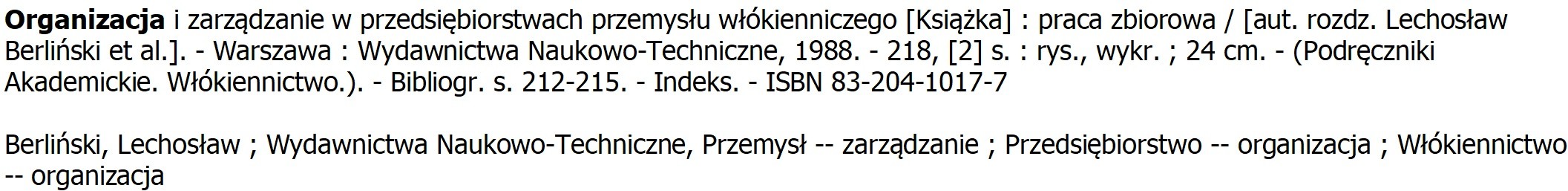 742-743/BR ZSO, 745-748/BR ZSOOTKAŁŁO, TeresaŚciegi szydełkowe [Książka] / Teresa Otkałło. - [Wyd. 2]. - Warszawa : Młodzieżowa Agencja Wydawnicza, 1988. - 292, [4] s. : fot., rys. ; 21 cm. - ISBN 83-203-0237-4Młodzieżowa Agencja Wydawnicza, Szydełkowanie21982-21984/KS ZSOPANEK, WładysławTechnologia tkactwa dla zsz [Książka] / Władysław Panek, Kazimierz Turek. - wyd. IV. - Warszawa : Państwowe Wydawnictwa Szkolnictwa Zawodowego, 1977. - 400 s., [1] k. tabl. : il. ; 23 cmTUREK, Kazimierz ; Państwowe Wydawnictwa Szkolnictwa Zawodowego, Tkactwo -- technologia2421/KS PIB ZSOPANEK, WładysławTechnologia tkactwa dla zsz [Książka] / Władysław Panek, Kazimierz Turek. - Warszawa : Państwowe Wydawnictwa Szkolnictwa Zawodowego, 1968. - 400 s., [1] k. tabl. : il. ; 23 cmTUREK, Kazimierz ; Państwowe Wydawnictwa Szkolnictwa Zawodowego, Tkactwo -- technologia2420/KS PIB ZSOPANEK, WładysławTechnologia tkactwa dla zsz [Książka] / Władysław Panek, Kazimierz Turek. - Wyd. 2 zaktual. - Warszawa : Państwowe Wydawnictwa Szkolnictwa Zawodowego, 1970. - 400 s., [1] k. tabl. : il. ; 23 cmTUREK, Kazimierz ; Państwowe Wydawnictwa Szkolnictwa Zawodowego, Tkactwo -- technologia13202/KS ZSOPANEK, WładysławTechnologia tkactwa dla zsz [zasadniczych szkół zawodowych] [Książka] / Władysław Panek, Kazimierz Turek. - Wyd. 3. - Warszawa: Wydawnictwa Szkolne i Pedagogiczne, 1985. - 459 s., [1] k. tabl. : fot., rys., wykr. ; 21 cm. - Bibliogr. s. 459. - Dla kl. I-III zsz, zawód tkacz. - ISBN 83-02-00351-4TUREK, Kazimierz ; Wydawnictwa Szkolne i Pedagogiczne, Tkactwo -- technologia2419/KS PIB ZSOPARAFIANOWICZ, Zbigniew (1979- )Szkolny słownik odzieżowy [Książka] / Zbigniew Parafianowicz. - Wyd. 2 zm. - Warszawa : Wydawnictwa Szkolne i Pedagogiczne, 1992. - 190, [1] s., [1] k. tabl. : fot., rys. ; 21 cm. - Bibliogr. s. 183. - Indeks. - ISBN 83-02-04388-5Wydawnictwa Szkolne i Pedagogiczne, Odzież5253-5254/BR ZSO, 5256/BR ZSO, 24714/KS ZSO, 24977/KS ZSOPARAFIANOWICZ, Zbigniew (1979- )Szkolny słownik odzieżowy [Książka] / Zbigniew Parafianowicz. - Wyd. 6. - Warszawa : Wydawnictwa Szkolne i Pedagogiczne, 1968.- 190, [1] s., [1] k. tabl. : fot., rys. ; 21 cm. - Bibliogr. s. 183. - Indeks. - ISBN 83-02-04388-5Wydawnictwa Szkolne i Pedagogiczne, Odzież5258/BR ZSOPARAFIANOWICZ, ZbigniewKonstrukcja i modelowanie odzieży ciężkiej [Książka] / Zbigniew Parafianowicz. - Warszawa : Państ. Wydaw. Szkolnictwa Zawodowego, 1973. - 127, [1] s. : il. ; 30 cm. - Dla kl. 1 i 2 tech. odzież. cz. 1Krawiectwo21064/KS ZSO, 2411-2412/KS PIB ZSOPARAFIANOWICZ, ZbigniewKonstrukcja i modelowanie odzieży ciężkiej [Książka] : podręcznik dla technikum / Zbigniew Parafianowicz. - wyd. 2. - Warszawa : Wydawnictwa Szkolne i Pedagogiczne, 1977. - 246, [1] s. : rys. ; 30 cm. - Bibliogr. s. [247]. - Dla kl. I i II tech. na podbudowie zsz, zawód technik odzieżowy, specjalność krawiectwo ciężkie. - ISBNWydawnictwa Szkolne i Pedagogiczne, Krawiectwo21065/KS ZSOPARAFIANOWICZ, ZbigniewKonstrukcja i modelowanie odzieży ciężkiej [Książka] : podręcznik dla technikum / Zbigniew Parafianowicz. - wyd. 3. - Warszawa : Wydawnictwa Szkolne i Pedagogiczne, 1979. - 246, [1] s. : rys. ; 30 cm. - Bibliogr. s. [247]. - Dla kl. I i II tech. na podbudowie zsz, zawód technik odzieżowy, specjalność krawiectwo ciężkie. - ISBN 83-02-00117-1Wydawnictwa Szkolne i Pedagogiczne, Krawiectwo2369-2372/KS PIB ZSOPARAFIANOWICZ, ZbigniewKonstrukcja i modelowanie odzieży ciężkiej. Cz.2 / Zbigniew Parafianowicz [Książka]. - Wyd. 2 popr. - [Warszawa] : Wydawnictwa Szkolne i Pedagogiczne, 1976. - 137, [2] s. : il., tab. ; 30 cm. - Bibliogr. Indeks. - Dla kl. I i II tech. odzież. Cz. 2Wydawnictwa Szkolne i Pedagogiczne, Krawiectwo2361-2368/KS PIB ZSOPARAFIANOWICZ, ZbigniewKonstrukcja i modelowanie odzieży ciężkiej [Książka] : podręcznik dla technikum / Zbigniew Parafianowicz. - Warszawa : Wydawnictwa Szkolne i Pedagogiczne, 1989. - 246, [1] s. : rys. ; 30 cm. - Bibliogr. s. [247]. - Dla kl. I i II tech. na podbudowie zsz, zawód technik odzieżowy, specjalność krawiectwo ciężkie. - ISBN 83-02-02868-1Wydawnictwa Szkolne i Pedagogiczne, Krawiectwo23772/KS ZSO, 2233-2237/KS PIB ZSOPARAFIANOWICZ, ZbigniewKonstrukcja i modelowanie odzieży damskiej ciężkiej [Książka] : ćwiczenia do technologii dla ZSZ [zasadniczych szkół zawodowych] / Zbigniew Parafianowicz, Maria Piskorska. - Warszawa : Wydawnictwa Szkolne i Pedagogiczne, 1986. - 141, [1] s. : rys. ; 29 cm. - Dla klasy I i II. - Bibliogr. s. [142]. - ISBN 83-02-03004-XPiskorska, Maria ; Wydawnictwa Szkolne i Pedagogiczne, Krawiectwo ; Odzież ciężka -- technologia ; Odzież damska -- technologia21063/KS ZSOPARAFIANOWICZ, ZbigniewKonstrukcja i modelowanie odzieży męskiej [Książka] : ćwiczenia do technologii dla ZSZ / Zbigniew Parafianowicz, Maria Piskorska. - Warszawa : Wydawnictwa Szkolne i Pedagogiczne, 1989. - 142, [2] s. : rys. ; 30 cm. - Bibliogr. s. [144]. - ISBN 83-02-03452-5Piskorska, Maria ; Wydawnictwa Szkolne i Pedagogiczne, Krawiectwo ; Odzież męska -- technologia2437/KS PIB ZSOPARAFIANOWICZ, ZbigniewPodstawy modelowania odzieży [Książka] / Zbigniew Parafianowicz. - Warszawa : Wydawnictwa Naukowo-Techniczne, 1979. - 176 s.: il. ; 30 cm. - Indeks. - ISBN 83-204-0047-3 :Wydawnictwa Naukowo-Techniczne, Krawiectwo16363-16364/KS ZSO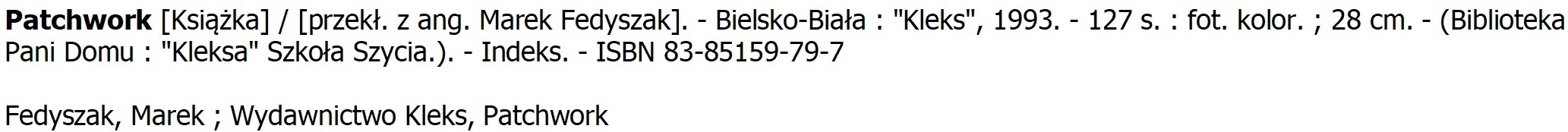 24348/KS ZSOPAWŁOWA, Maria (1951- )Materiałoznawstwo odzieżowe [Książka] / Maria Pawłowa, Jerzy Skoracki, Władimir Smirnow ; Politechnika Radomska im. Kazimierza Pułaskiego. - Radom : PR, 2001. - 322 s. : il. ; 23 cm. - Bibliogr. - ISBN 83-88001-67-1Skoracki, Jerzy ; Smirnov, Vladimir Ivanovič ; Politechnika Radomska im. Kazimierza Pułaskiego, Odzież -- materiały5309/BR ZSOPERSZ, Tadeusz (1917-2005)Materiałoznawstwo dla zasadniczych szkół skórzanych [Książka] / Tadeusz Persz. - [Warszawa] : Wydawnictwa Szkolne i Pedagogiczne, 1975. - 274, [1] s. : il., tab. ; 25 cm. - Dla kl. 1 zszWydawnictwa Szkolne i Pedagogiczne, Materiałoznawstwo ; Skóry -- technologia ; Garbarstwo2430/KS PIB ZSOPERSZ, Tadeusz (1917-2005)Materiałoznawstwo skórzane dla technikum [Książka] / Tadeusz Persz. - [Wyd. 3 popr.]. - Warszawa : Wydawnictwa Szkolne i Pedagogiczne, 1983. - 324, [4] s. : fot., rys., wykr. ; 21 cm. - Bibliogr. s. [326]. - ISBN 83-02-02105-9Wydawnictwa Szkolne i Pedagogiczne, Obuwie -- materiały ; Skóry -- technologia17751/KS ZSOPERSZ, Tadeusz (1917-2005)Technologia wyprawy skór. Cz. 1 : Garbowanie / Tadeusz Persz [Książka]. - [Wyd. 4 zm.]. - Warszawa : Wydawnictwa Szkolne i Pedagogiczne, 1983. - 320, [3] s. : fot., rys., wykr., err. ; 21 cm. - Bibliogr. s. [323]. - Dla kl. IV i V tech. - ISBN 83-02-00570-3. Cz. 1Wydawnictwa Szkolne i Pedagogiczne, Garbarstwo17753/KS ZSOPEŠKOVÁ, LudmilaNauka dziewiarstwa ręcznego [Książka] : również dla leworęcznych / Ludmila Pešková ; [tł. ze słow. Anna Pastuszka]. - [Wyd. 3]. - Warszawa : "Watra", 1989. - 218, [6] s. : fot., rys. (w tym kolor.) ; 30 cm. - ISBN 83-225-0156-0. - ISBN 80-7094-060-3 (oryg.)Pastuszka, Anna, Dziewiarstwo ręczne27794/KS ZSOPIĘCEK, TeresaMój debiut w dziewiarstwie ręcznym [Książka] / Teresa Pięcek. - Warszawa : "Watra", 1985. - 103, [1] s., [20] s. fot. (w tym 8 kolor.) : rys. ; 29 cm. - Bibliogr. s. 103. - ISBN 83-225-0165-XDziewiarstwo ręczne20332/KS ZSOPIĘCEK, TeresaZ nitki i kordonka [Książka] / Teresa Pięcek, Elżbieta Kowalska. - Warszawa : "Watra", 1988. - 107 s. : fot., rys. ; 30 cm. - Bibliogr. s. 106. - ISBN 83-225-0218-4Kowalska, Elżbieta, Koronki dziane21934/KS ZSOPIKOVSKIJ, Genrih IosifovičBudowa i obsługa przędzarek lniarskich [Książka] / G. Pikowski ; [tł. Bohdan Beuth]. - Warszawa : Państwowe Wydawnictwa Techniczne, 1951. - 207, [1] s. ; 21 cm. - (Biblioteka Włókniarza.). - Książka przeznaczona dla prządek zatrudnionych w przemyśle lniarskim w celu podwyższenia ich kwalifikacji, może też być wykorzystana jako pomoc dla uczniów szkół zawodowych i oddać usługi pomocnikom mistrzów i mistrzom w przędzalniach lnuBEUTH, Bohdan, Len -- przędzalnictwo ; Przędzarka -- obsługa i eksploatacja8739/KS ZSOPISKORSKA, MariaKonstrukcja i modelowanie form bielizny [Książka] : ćwiczenia do technologii dla ZSZ / Maria Piskorska. - Wyd. 3. - Warszawa : Wydawnictwa Szkolne i Pedagogiczne, 1995. - 129, [1] s. : rys. ; 30 cm. - Bibliogr. s. [130]. - Dla kl. II, zawód - bieliźniarz. - ISBN 83-02-02710-3Wydawnictwa Szkolne i Pedagogiczne, Bieliźniarstwo5268/BR ZSO, 5270/BR ZSOPODRĘCZNIK krawiectwa przemysłowegoPodręcznik krawiectwa przemysłowego [Handbuch der industriellen Belkeidungsfertigung] [Książka] / R. Schwab. - Stuttgard : KONRADIN-VERLAG ROBERT KOHLHAMMER STUTTGART, 1949. - Książka w języku niemieckimSCHWAB, R., Krawiectwo5679/BR ZSO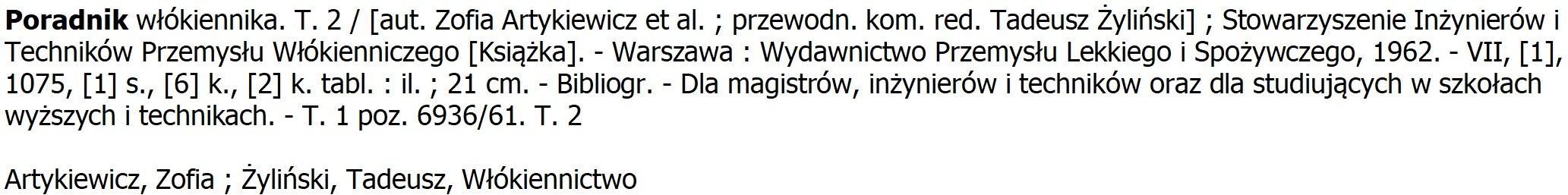 24626/KS ZSOPORYCKI, MieczysławKonstrukcja i modelowanie odzieży męskiej [Książka] : ćwiczenia do technologii dla zsz [zasadniczej szkoły zawodowej] / Mieczysław Porycki. - Warszawa : Wydawnictwa Szkolne i Pedagogiczne, 1982. - 112 s. : il. tab. ; 30 cm. - Dla kl. I i II zsz. - ISBN83-02-01349-3Wydawnictwa Szkolne i Pedagogiczne, Krawiectwo ; Odzież męska -- technologia16849-16851/KS ZSOPORYCKI, MieczysławKrój i modelowanie odzieży męskiej i chłopięcej [Książka] : ćwiczenia do technologii dla zsz / Mieczysław Porycki. - Wyd. 2 popr. - Warszawa : Wydawnictwa Szkolne i Pedagogiczne, 1975. - 144 s. : il., tab. ; 24 cmWydawnictwa Szkolne i Pedagogiczne, Krawiectwo ; Odzież męska -- technologia2359-2360/KS PIB ZSOPRUSA, ErnstSploty dzianin na dziewiarkach saneczkowych [Książka] / Ernst Prusa ; tł. Karol Natkański. - Warszawa : Wydawnictwo Przemysłu Lekkiego i Spożywczego, 1961. - 71, [1] s., [2] k. tabl. : il. ; 30 cm. - Dla pracowników przemysłu dziewiarskiego i dla uczniów szkół dziewiarskich.Natkański, Karol, Dziewiarstwo14629/KS ZSOPRZEMSKI, Leon (1901-1976)Rzeczy, kraje, obyczaje [Książka] : obrazki z dziejów cywilizacji / Leon Przemski. - Wyd. 2 przejrz. i popr. - Łódź : "Książka", dr. 1947.- 283, [5] s. ; 26 cmModa -- historia7426/KS ZSOPRZERADOWSKI, JanZajęcia z szycia, kroju i dziewiarstwa ręcznego [Książka] / Jan Przeradowski. - Warszawa : Państwowe Wydawnictwo Szkolnictwa Zawodowego, dr. 1963. - 107 s. : il. ; 18 cm. - (Biblioteczka Zajęć Technicznych w Szkole Ogólnokształcącej ; nr 7.). - Zatwierdzony przez Min. Oświaty jako materiał pomocniczy dla liceów ogólnokształcącychRoboty ręczne14630/KS ZSO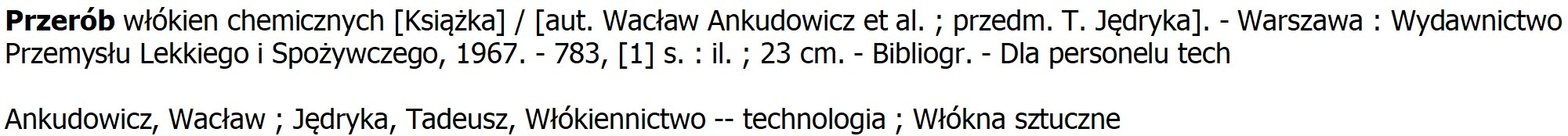 13200/KS ZSO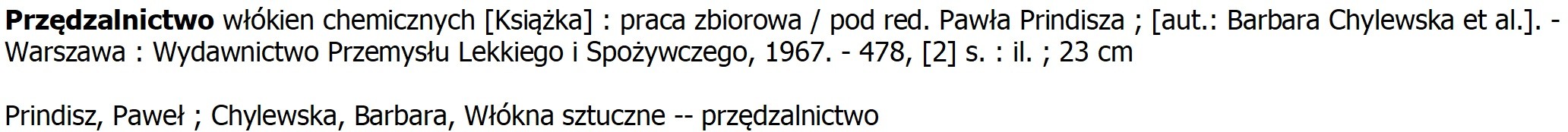 13017/KS ZSORESZKE, Irena (1929- )Społeczne problemy wzornictwa odzieży [Książka] / Irena Reszke. - Warszawa : IWP, 1973. - [2], 71 s. ; 25 cm. - (Prace i Materiały Instytutu Wzornictwa Przemysłowego.)Ubiory. Ozdoby. Moda2447/KS PIB ZSOROSNER, Tadeusz (1899-1972).Włókna syntetyczne [Książka] / Tadeusz Rosner, Henryk Wójcikiewicz. - Warszawa : Wydawnictwa Naukowo-Techniczne, 1969. - 423, [3] s. : il., err. ; 23 cm. - (Tworzywa Sztuczne.)Wójcikiewicz, Henryk ; Wydawnictwa Naukowo-Techniczne, Włókna sztuczne -- technologia13013/KS ZSOROSNER, Tadeusz (1899-1972).Włókna sztuczne [Książka] / Tadeusz Rosner. - Warszawa : Wydawnictwa Naukowo-Techniczne, 1966. - 379, [2] s., [1] s. tabl. : il. ; 23 cm. - (Tworzywa Sztuczne.). - Dla inżynierów i techników oraz dla studentówWydawnictwa Naukowo-Techniczne, Włókna sztuczne -- technologia12404/KS ZSO, 12843/KS ZSORÓŻYCKA, Maria BarbaraNasze niemowlę [Książka] : ubranie dziecka od niemowlęctwa do 2-ch lat życia / M. B. Różycka ; część rys. w tekście proj. I. Kuczborska ; Biuro Wzorów i Mody Przemysłu Włókienniczego w Łodzi. - [Łódź] : Biuro Wzorów i Mody Przemysłu Włókienniczego, [1949]. - [4], 40, [2] s. : il. ; 25 cm. - (Biblioteczka Biura Wzorów i Mody P. W. ; nr 1.). - Wyd. z pomocą Min. Kultury i SztukiKuczborska, Irena, Niemowlę -- higiena ; Odzież dziecięca1218/KS ZSORÓŻYCKA, Maria BarbaraOd ściegu do haftu [Książka] / M. B. Różycka ; Biuro Wzorów i Mody Przemysłu Włókienniczego w Łodzi ; [przedm. Stefania Zbyszewska]. - [Łódź] : Biuro Wzorów i Mody Przemysłu Włókienniczego, [1949]. - [3], 87 s., [9] k. tabl. : err. ; 24 cm. - (Biblioteczka Biura Wzorów i Mody P. W. ; nr 3.). - Wyd. z pomocą Min. Kultury i SztukiZbyszewska, Stefania, Hafciarstwo2706/KS ZSORUZIKOWSKA, JadwigaOzdoby [Książka] / Jadwiga Ruzikowska. - [Wyd. 3]. - Warszawa : Młodzieżowa Agencja Wydawnicza, 1984. - 15 s. : rys. ; 24 cm. - (Zrób to Sam.). - ISBN 83-203-1390-2Młodzieżowa Agencja Wydawnicza, Majsterkowanie ; Zdobnictwo2460-2465/KS PIB ZSOSADOWSKA, StefaniaModelowanie i krój odzieży damskiej [Książka] / Stefania Sadowska. - Wyd. 3. - Warszawa : "Watra", 1969. - 137, [2] s. : il. ; 27 cmKrawiectwo ; Odzież damska4934/ZSD ZSOSENATOR, MariaCerowanie artystyczne [Książka] : naprawa odzieży / M. Senator, H. Babendich, A. Otlewski. - Warszawa : Wydawnictwo Przemysłu Lekkiego i Spożywczego, 1959. - 92, [4] s. : il. ; 21 cm. - BibliogrBabendich, Henryk ; Otlewski, Anastazy, Odzież -- konserwacja2440/KS PIB ZSOSĘKOWSKI, Stefan (1925-2014)Świat tworzyw sztucznych [Książka] / S. Sękowski, S. Szostkiewicz. - Warszawa : "Wiedza Powszechna", 1965. - 285, [2] s., [64] k. tabl. : il., mapa, err. ; 23 cm. - (Biblioteka Wiedzy Przyrodniczej.)Szostkiewicz, Stefan ; Państwowe Wydawnictwo Wiedza Powszechna11773/KS ZSOSĘKOWSKI, Stefan (1925-2014)Z tworzywami sztucznymi na ty [Książka] / Stefan Sękowski ; il. I. Giżycki, S. Kozaczyński. - Warszawa : Wydawnictwa Szkolne i Pedagogiczne, 1974. - 221, [3] s. ; 20 cm. - (Chemia dla Ciebie.)Giżycki, Jan ; Kozaczyński, Stanisław ; Wydawnictwa Szkolne i Pedagogiczne, Tworzywa sztuczne14443/KS ZSOSIERADZKA, Anna (1949- )Żony modne [Książka] : historia mody kobiecej od starożytności do współczesności / Anna Sieradzka. - Warszawa : Wydawnictwa Naukowo-Techniczne, 1993. - 155, [1] s. : faks., fot. (w tym kolor.), portr., rys. ; 20 x 21 cm. - ISBN 83-204-1483-0Wydawnictwa Naukowo-Techniczne, Kobieta -- historia ; Moda -- historiaSIKORSKI, CzesławTowaroznawstwo [Książka] / Czesław Sikorski. - Poznań : Spółka Pedagogiczna S. A. w Poznaniu, 1936 KrawiectwoSŁUCHOCKI, Czesław (1900-1947)23950-23951/KS ZSO97/KS ZSOLen i konopie [Książka] / Czesław Słuchocki. - Wyd. 4 popr. i uzup. - Warszawa : Państwowy Instytut Wydawnictw Rolniczych, 1948.- 100, [3] s. ; 21 cm. - (Biblioteczka Przysposobienia Rolniczego i Wojskowego ; nr 11.)Tkaniny ; Krawiectwo7350/KS ZSOSOBCZAK, JózefBawełna i jej znaczenie [Książka] / Józef Sobczak. - [Warszawa] : "Czytelnik", 1948. - 38, [1] s. ; 23 cm. - (Wiedza Powszechna : wydawnictwo popularno-naukowe. Z cyklu: Surowce w Polityce Światowej ; z. 3.). - Numeracja serii gł.: 167. - Opis wg okłCzytelnik, Krawiectwo2694/KS ZSOSTAJNIAK, KonstantyTechnologia dziewiarstwa [Książka] : maszyny osnowowe / Konstanty Stajniak. - Warszawa : Wydawnictwo Przemysłu Lekkiego i Spożywczego, 1968. - 337, [3] s. : il. ; 23 cm. - BibliogrDziewiarstwo -- narzędzia i maszyny13201/KS ZSOSTANIEWSKA, UrszulaABC dziewiarstwa na aparatach [Książka] / Urszula Staniewska. - Warszawa : "Watra", 1973. - 150, [2] s., [17] k. tabl. : il. ; 23 cmDziewiarstwo6438/ZSD ZSOSTANIEWSKA, UrszulaDamska odzież na aparatach [Książka] / Urszula Staniewska. - Warszawa : Wydaw. WATRA, 1984. - ISBN 83-225-0142-0Krawiectwo ; Dziewiarstwo ręczne. Roboty na drutach. Roboty szydełkowe316-317/BR ZSOSTAREK, EdytaStrój spiski [Książka] / Edyta Starek ; [plansze barwne Jerzy Karolak]. - Wrocław : Polskie Towarzystwo Ludoznawcze :, 1954. - 73,[1] s., [3] s. tabl. : il., mapy ; 31 cm. - (Atlas polskich strojów ludowych. Cz. 5, Małopolska ; z. 15.). - Streszcz. ang., rosKarolak, Jerzy ; Polskie Towarzystwo Ludoznawcze, Strój ludowy -- Polska ; Spisz5665/BR ZSOSTARK, ElżbietaModelowanie form odzieży damskiej [Książka] / Elżbieta Stark, Barbara Tymolewska. - wyd. 7. - Toruń : SOP Oświatowiec Toruń, 2016. - ISBN 978-83-7443-201-6TYMOLEWSKA, Barbara, Odzieżownictwo1711/KS PIB ZSOSTARK, ElżbietaTechniki szycia odzieży [Książka] / Elżbieta Stark, Zofia Lipke-Skrawek. - Toruń : SOP Oświatowiec Toruń, 2007. - ISBN 978-83-7443-060-9LIPKE-SKRAWEK, Zofia, Odzieżownictwo224/KS PIB ZSO, 256/KS PIB ZSO, 258-262/KS PIB ZSOSTARK, ElżbietaTechniki szycia odzieży [Książka] / Elżbieta Stark, Zofia Lipke-Skrawek. - Toruń : SOP Oświatowiec Toruń, 2007. - ISBN 978-83-7443-060-9LIPKE-SKRAWEK, Zofia, Odzieżownictwo225-231/KS PIB ZSOSTARK, ElżbietaTechniki szycia odzieży [Książka] : suplement / Elżbieta Stark. - Toruń : SOP Oświatowiec Toruń, 2016. - pozycja przeznaczona do kształcenia w zawodzie krawiec oraz dla osób zainteresowanych krawiectwem. - ISBN 978-83-7443-202-3Odzieżownictwo1713-1715/KS PIB ZSOSTOPNIOWANIE w przemyśle odzieżowymStopniowanie w przemyśle odzieżowym [Grading for the Fashion Industry] [Książka] : Teoria i praktyka / Patrick J. Taylor, Martin M. Shoben. - [Londyn], [1990]. - Książka w języku angielskim. - ISBN 0-7487-0423-XTAYLOR, Patrick J. ; SHOBEN, Martin M., Krawiectwo2454/KS PIB ZSOSTRÓŻEWSKA, MałgorzataDzianina dla malucha [Książka] / Małgorzata Stróżewska. - Warszawa : "Watra", 1986. - 31 s. : fot. kolor., rys. ; 24 cm. - (Stroje z Oczek.). - ISBN 83-225-0177-3Dziewiarstwo ręczne ; Odzież dziecięca20892/KS ZSOSTRÓŻEWSKA, MałgorzataSwetry, swetry, swetry... [Książka] / Małgorzata Stróżewska. - Warszawa : "Watra", 1983. - 47, [1] s., [16] s. tabl. kolor. : rys. ; 17 cm. - ISBN 83-225-0109-9Dziewiarstwo ręczne6183/BR ZSOSTRÓŻEWSKA, MałgorzataTo i owo z włóczki [Książka] / Małgorzata Stróżewska. - Warszawa : "Watra", 1983. - 49, [3] s., [16] s. fot. kolor. : rys. ; 17 cm. - ISBN 83-225-0117-xDziewiarstwo ręczne18328/KS ZSOSTRZYKOWSKA, MariaWzory serwet na drutach [Książka] / Maria Strzykowska. - Warszawa : "Watra", dr. 1973. - 46, [2] s. : il. ; 23 cmKoronki dziane ; Obrusy i serwetki ; Krawiectwo13965/KS ZSO, 14151/KS ZSO5909-5932/BR ZSO, 5934-5937/BR ZSO, 5939-5941/BR ZSO, 26887/KS ZSO, 26889-26894/KS ZSO,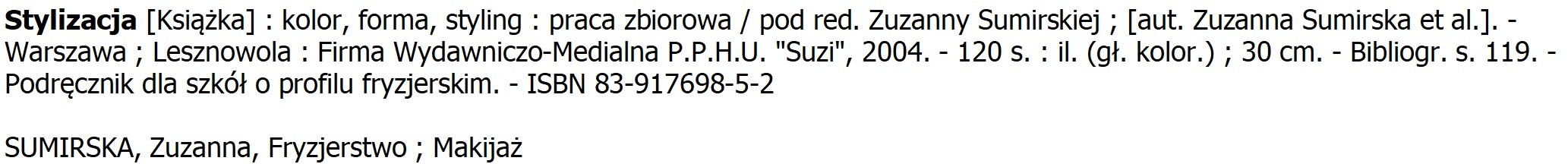 26896-26902/KS ZSO, 26904-26905/KS ZSO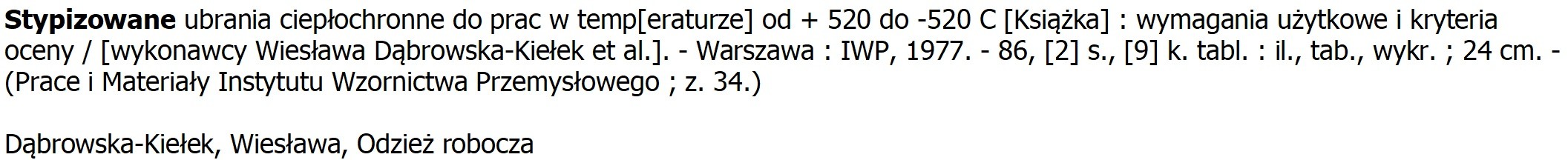 2449/KS PIB ZSO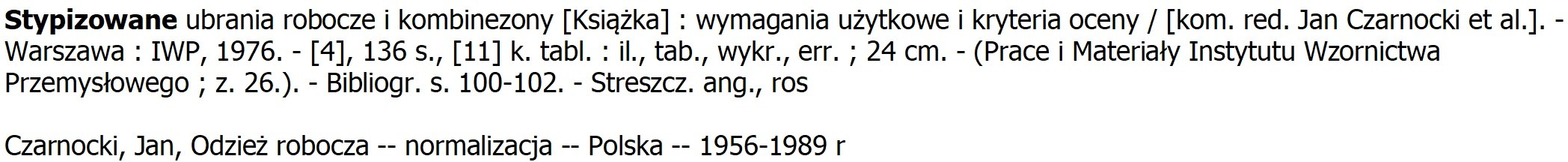 SUSZYŃSKA EwaNastolatki szyją [Książka] / Ewa Suszyńska. - Warszawa : Państwowe Wydawnictwo Ekonomiczne, 1986Gospodarstwo domowe ; Krawiectwo2448/KS PIB ZSO3935/KS GM, 20912/KS ZSOSZAŁKOWSKI, ZbigniewPodstawy chemicznej technologii surowców i włókien łykowych [Książka] / Zbigniew Szałkowski. - Warszawa : Wydawnictwo Przemysłu Lekkiego i Spożywczego, 1967. - 183, [1] s. : il., err. ; 23 cm. - Dla pracowników inż., agrotechników i hodowcówWłókna łykowe -- technologia13014/KS ZSOSZAREK, HenrykaKonserwacja wyrobów włókienniczych : podręcznik dla technikum. Cz. 2 / Alina Furmańska [Książka]. - Wyd. 2. - Warszawa : Wydawnictwa Szkolne i Pedagogiczne, 1985. - 307, [1] s. : rys., wykr. ; 21 cm. - Aut. cz. 1 : H. Szarek. - Dla kl. IV i V. - Cz. 1 poz. 9432/85. - ISBN 83-02-03181-X (całość). - ISBN 83-02-00192-9 (cz. 2). Cz. 2Furmańska, Alina ; Wydawnictwa Szkolne i Pedagogiczne, Farbiarstwo ; Pranie i czyszczenie2423/KS PIB ZSOSZOSLAND, Janusz (1925-2015)Podstawy budowy i technologii tkanin [Książka] / Janusz Szosland. - Wyd. 2 popr. i uzup. - Warszawa : Wydawnictwa Naukowo-Techniczne, 1972. - 434, [1] s., 1 k. tabl. : il. ; 23 cm. - BibliogrWydawnictwa Naukowo-Techniczne, Dziewiarstwo13844/KS ZSOSZOSLAND, Janusz (1925-2015)Wybrane zagadnienia z technologii i maszyn tkackich : krosna bezczółenkowe i wielkoprzesmykowe. Cz. 1 / Janusz Szosland [Książka]. - [Łódź] : Stowarzyszenie Włókienników Polskich, 1975. - 123, [1] s. : il. ; 27 cm. - Na okł. r. wyd.: 1975. - Bibliogr. Cz. 1KrosnaSZPAK, Irena (1916-2007)Wyroby szydełkowe [Książka] / Irena Szpak. - Wyd. 2. - Warszawa : "Watra", 1972. - 70, [2] s. : il. ; 27 cm SzydełkowanieSZTUKA modelowania ubrań2443/KS PIB ZSO13763/KS ZSOSztuka modelowania ubrań [The Art of Dress Modelling] [Książka] / Lily Silberberg, Martin Shoben. - Londyn : Published by LCFS fashion media, 1998. - Książka w języku angielskim. - ISBN 0 9532395 00SILBERBERG, Lily ; SHOBEN, Martin M., Krawiectwo2455/KS PIB ZSOSZTUKA wykrawania - krawiectwo damskieSztuka wykrawania - krawiectwo damskie [Die Zuschneidekunst - Damenschneiderei) [Książka]. - Lipsk : Fachbuchverlag Leipzig, 1956. - Książka w języku niemieckimKrawiectwo26504/KS ZSOSZYLLER, EwaHistoria ubiorów [Książka] / Ewa Szyller. - Wyd. 2. - Warszawa : Państwowe Wydawnictwo Szkolnictwa Zawodowego, dr. 1963. - 271, [1] s. : il. ; 23 cm. - Bibliogr. - Zatwierdz. przez Ministerstwo światy dla zasadniczej szkoły odzieżowej oraz dla zasadniczej szkoły kuśnierskiej i techników odzieżowychUbiór -- historia28789/KS ZSOSZYMAŃSKA, IrenaDzianina dla dzieci w wieku szkolnym [Książka] / Irena Szymańska. - [Wyd. 2, seria 1]. - Warszawa : "Watra", 1983. - 110, [2] s.,[28] s. tabl. (w tym kolor) : il., fot. ; 21 cm. - ISBN 83-225-0100-5Dziewiarstwo ręczne ; Odzież dziecięca27798/KS ZSOSZYMAŃSKA, IrenaSploty mało znane [Książka] / Irena Szymańska. - Warszawa : "Watra", 1984. - 79, [1] s., [24] s. fot. (w tym kolor. ) : rys. ; 24 cm.- ISBN 83-225-0143-9Dziewiarstwo ręczne19849/KS ZSOŚMIECHOWSKI, Krzysztof (1955- )Produkcja skór a ochrona środowiska [Książka] / Krzysztof Śmiechowski. - Radom : Politechnika Radomska :, 1998. - 210 s. : rys., wykr. ; 24 cm. - Bibliogr. s. 203-210. - ISBN 83-7204-003-6 (ITE). - ISBN 83-909361-1-9 (PR)Garbarstwo -- wpływ na środowisko -- Polska ; Ochrona środowiska -- Polska5307/BR ZSOŚWIĘCH, TeresaMateriałoznawstwo odzieżowe [Książka] / Teresa Święch, Franciszek Święch. - Warszawa : Związek Zakładów Doskonalenia Zawodowego, 1988. - 234, [1] s. : fot., rys. ; 21 cm. - Na s. tyt. i okł. nr materiałów szkoleniowych : M-173. - Bibliogr. s. 232Święch, Franciszek, Odzież -- materiały ; Krawiectwo22564/KS ZSO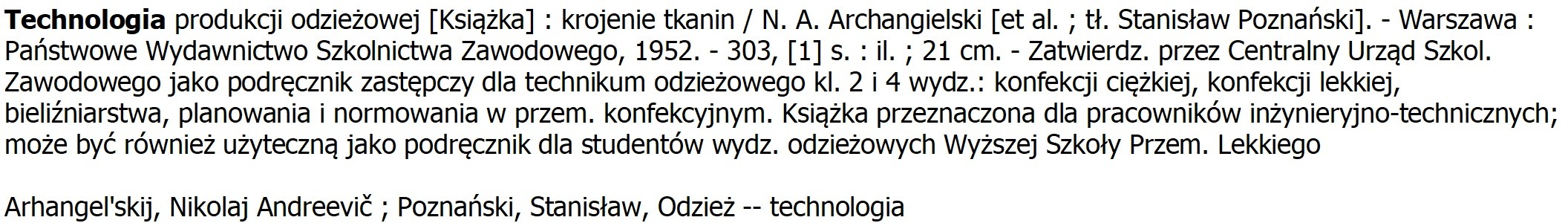 9984/KS ZSO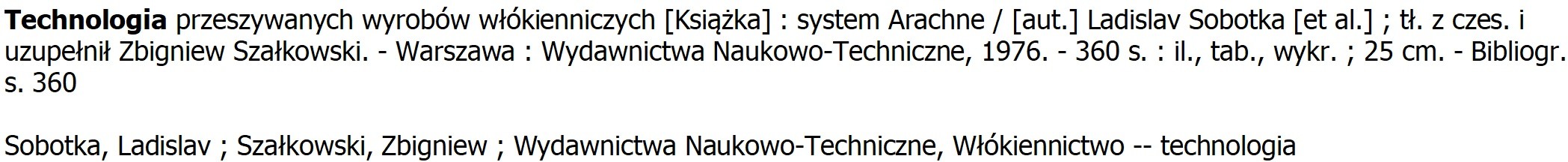 TEKSTYLIA. Terminy i definicjeTekstylia [Textile [Książka] : Terminy i definicje. - Książka w języku angielskim KrawiectwoTRADYCYJNE materiały indyjskie15977/KS ZSO2458/KS PIB ZSOTradycyjne materiały indyjskie (Traditionelle indische Textilien) [Książka] / John Gillow, Nichlas Barnard. - Londyn : Thames und Hudson Ltd, 1991. - Książka w języku niemieckim. - ISBN 3-258-04364-7NicholasBarnard ; GILLOW, John, Przemysł włókienniczy ; Krawiectwo26502/KS ZSOTRZECIŃSKA, KrystynaKonstrukcja i modelowanie odzieży lekkiej : podręcznik dla technikum. Cz. 1 / Krystyna Trzecińska [Książka]. - wyd. 4. - Warszawa : Wydawnictwa Szkolne i Pedagogiczne, 1973. - 105, [3] s. : rys., wykr. ; 29 cm. - W metryce błędnie : Wyd. 6. - Na s. red. błędny ISBN. - Bibliogr. s. [108]. - Dla kl. I. - Cz. 2 poz. 7652/85. - ISBN 83-02-00147-03. Cz. 1Wydawnictwa Szkolne i Pedagogiczne, Krawiectwo2378-2391/KS PIB ZSOTRZECIŃSKA, KrystynaKonstrukcja i modelowanie odzieży lekkiej : podręcznik dla technikum. Cz. 1 / Krystyna Trzecińska [Książka]. - wyd. 6. - Warszawa : Wydawnictwa Szkolne i Pedagogiczne, 1986. - 105, [3] s. : rys., wykr. ; 29 cm. - W metryce błędnie : Wyd. 6. - Na s. red. błędny ISBN. - Bibliogr. s. [108]. - Dla kl. I. - Cz. 2 poz. 7652/85. - ISBN . - ISBN 83-02-02934-3 (cz. 1). Cz. 1Wydawnictwa Szkolne i Pedagogiczne, Krawiectwo2323-2332/KS PIB ZSO, 2341-2356/KS PIB ZSOTRZECIŃSKA, KrystynaKonstrukcja i modelowanie odzieży lekkiej : podręcznik dla technikum. Cz. 2 / Krystyna Trzecińska [Książka]. - wyd. 2. - Warszawa : Wydawnictwa Szkolne i Pedagogiczne, 1987. - 150, [3] s. : rys., wykr. ; 29 cm. - Bibliogr. s. [151]. - Dla kl. II i III. - ISBN83-02-02257-8. Cz. 2Wydawnictwa Szkolne i Pedagogiczne, Krawiectwo2296-2322/KS PIB ZSOTRZECIŃSKA, KrystynaKonstrukcja i modelowanie odzieży lekkiej : podręcznik dla technikum. Cz. 1 / Krystyna Trzecińska [Książka]. - wyd. 7. - Warszawa : Wydawnictwa Szkolne i Pedagogiczne, 1983. - 105, [3] s. : rys., wykr. ; 29 cm. - W metryce błędnie : Wyd. 6. - Na s. red. błędny ISBN. - Bibliogr. s. [108]. - Dla kl. I. - Cz. 2 poz. 7652/85. - ISBN . - ISBN 83-02-02934-3 (cz. 1). Cz. 1Wydawnictwa Szkolne i Pedagogiczne, Krawiectwo16455/KS ZSO, 17478/KS ZSO, 2243-2295/KS PIB ZSOTRZECIŃSKA, KrystynaKonstrukcja i modelowanie odzieży lekkiej : podręcznik dla technikum. Cz. 1 / Krystyna Trzecińska [Książka]. - Warszawa : Wydawnictwa Szkolne i Pedagogiczne, 1985. - 105, [3] s. : rys., wykr. ; 29 cm. - W metryce błędnie : Wyd. 6. - Na s. red. błędny ISBN. - Bibliogr. s. [108]. - Dla kl. I. - Cz. 2 poz. 7652/85. - ISBN 83-02-003215-8 (całość). - ISBN 83-02-02934-3 (cz. 1). Cz. 1Wydawnictwa Szkolne i Pedagogiczne, Krawiectwo14036-14037/KS ZSO, 20988-20997/KS ZSO, 21766/KS ZSOTUREK, KazimierzPracownia materiałoznawstwa odzieżowego [Książka] : podręcznik dla technikum / Kazimierz Turek. - Wyd. 8. - Warszawa : Wydawnictwa Szkolne i Pedagogiczne, 1987. - 255, [1] s. : fot., rys., wykr. ; 21 cm. - ISBN 83-02-02037-0Wydawnictwa Szkolne i Pedagogiczne, Odzież -- materiały ; Włókiennictwo -- materiały16601/KS ZSO, 21763/KS ZSO, 2333-2334/KS PIB ZSOTURSKA, JadwigaAbc dziewiarstwa ręcznego [Książka] / Jadwiga Turska, Kamilla Wołoszyńska. - Wyd. 8. - Warszawa : "Watra", 1986. - 136 s., [12] s. tabl. kolor. : fot., rys. ; 16 x 24 cm. - ISBN 83-225-0067-XWOŁOSZYŃSKA, Kamilla, Dziewiarstwo ręczne20823/KS ZSOTURSKA, JadwigaHaft dla dzieci [Książka] / Jadwiga Turska. - Wyd. 3. - Warszawa : "Watra", 1987. - 190, [2] s. : rys. kolor. ; 14 x 21 cm. - ISBN 83-225-0006-8Hafciarstwo21223-21225/KS ZSO, 21427/KS ZSOTURSKA, JadwigaHaft modny [Książka] : bielizna osobista, monogramy, bielizna stołowa, poduszki, haft dla dzieci / Jadwiga Turska. - [Wyd. 3]. - Warszawa : "Watra", 1987. - 128 s. : rys. (w tym kolor. ) ; 16 x 23 cm. - ISBN 83-225-0212-5Hafciarstwo21251/KS ZSO, 21623/KS ZSO, 21715-21717/KS ZSOTURSKA, JadwigaHaft modny [Książka] : bluzki, spodnie, dodatki, suknie wieczorowe, dzianiny, odzież ciężka / Jadwiga Turska. - Wyd. 2. - Warszawa : "Watra", 1976. - 112 s. : il. kolor. ; 16 x 24 cmHafciarstwo27800/KS ZSOTURSKA, JadwigaHafty [Książka] / Jadwiga Turska. - Warszawa : Wydawnictwo Przemysłu Lekkiego i Spożywczego, 1967. - 135, [1] s. : il. ; 18 cm. - Teksty częśc. równoległe pol., ang. i rosHafciarstwo3990/ZSD ZSOTURSKA, JadwigaIgłą malowane [Książka] : mały album modnych haftów / Jadwiga Turska ; il. [kolor.] J. Turska. - [Wyd. 2]. - Warszawa : Młodzieżowa Agencja Wydawnicza, 1980. - 191, [1] s. ; 17 cm. - ISBN 83-203-1487-9TURSKA, Jadwiga ; Młodzieżowa Agencja Wydawnicza, Hafciarstwo16547/KS ZSOTURSKA, JadwigaKoronki ręczne [Książka] / Jadwiga Turska ; [oprac. graf. Zygmunt Słoniewski]. - Warszawa : "Watra", 1969. - 130, [2] s. : il. ; 18 cm. - BibliogrSłoniewski, Zygmunt, Koronkarstwo12967/KS ZSO, 4835/ZSD ZSOTUSZYŃSKA, WeraDywany i kilimy [Książka] / Wera Tuszyńska. - [Wyd. 2]. - Warszawa : "Watra", 1987. - 212, [4] s., [16] s. tabl. : fot. (w tym kolor.), rys. ; 24 cm. - Bibliogr. s. [214]. - ISBN 83-225-0032-7Dywany ; Kilimy21273/KS ZSOTUSZYŃSKA, WeraFarbowanie barwnikami naturalnymi [Książka] / Weronika Tuszyńska. - Warszawa : "Watra", 1986. - 94, [1] s. : 5 rys. ; 21 cm. - Bibliogr. s. 93. - ISBN 83-225-0182-X :Barwniki roślinne -- stosowanie ; Farbiarstwo2435/KS PIB ZSOTUSZYŃSKA, WeraRoboty ręczne [Książka] / Wera Tuszyńska. - Warszawa : Wydawnictwo Przemysłu Lekkiego i Spożywczego, 1968. - 183, [1] s. : il. ; 23 cmRoboty ręczne4634-4635/ZSD ZSOTUSZYŃSKA, WeraSerwety i serwetki na drutach [Książka] / Wera Tuszyńska. - Warszawa : "Watra", 1972. - 102, [2] s., 8 tabl. : il. ; 23 cmRoboty na drutach ; Koronki dziane ; Obrusy i serwetki13766/KS ZSO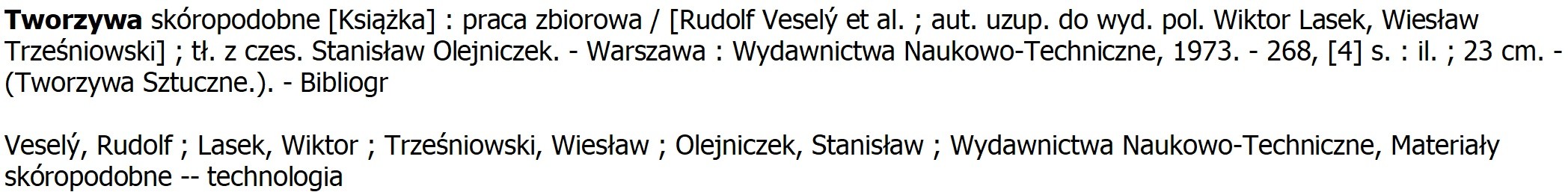 14314/KS ZSOURBAŃCZYK, Grzegorz Waldemar (1928-2008)Fizyka włókna [Książka] : własności fizyczne włókien / Grzegorz W. Urbańczyk. - Warszawa : Wydawnictwa Naukowo-Techniczne, 1974. - 300, [3] s. : il., wykr. ; 25 cm. - BibliogrWydawnictwa Naukowo-Techniczne, Włókna14572/KS ZSOURBAŃCZYK, Grzegorz Waldemar (1928-2008)Mikrostruktura włókna [Książka] : badanie struktury krystalicznej i budowy morfologicznej / Grzegorz W. Urbańczyk. - Warszawa : Wydawnictwa Naukowo-Techniczne, 1988. - 206, [2] s. : rys., wykr. ; 24 cm. - (Podręczniki Akademickie. Włókiennictwo.). - Bibliogr. przy rozdz. - Indeks. - Dla studentów wydz. włókienniczych. - ISBN 83-204-1014-2Wydawnictwa Naukowo-Techniczne, Krystalizacja ; Włókna sztuczne -- fizyka -- badanie -- metody2466/KS PIB ZSOVYŠNEPOL'SKIJ, Isaak SamuilovičMetodyka nauczania rysunku technicznego [Książka] : (w technicznych szkołach zawodowych) / J.S. Wyszniepolski, L.J. Trżeciak ; z ros. tł. Jan Dembowski. - Warszawa : Państwowe Wydawnictwo Szkolnictwa Zawodowego, 1964. - 270, [5] s. : il. ; 23 cm. - Bibliogr.- Książka pomocnicza dla nauczycieli rysunku technicznego w technikach i zasadniczych szkołach zawodowych grupy mechanicznej, hutniczej i odlewniczejTržecâk, Leonid Isaevič ; Dembowski, Jan2422/KS PIB ZSOWANICZEK, Helena (1885-1965)Len i lniarstwo [Książka] / Helena Waniczek. - Warszawa : Spółdzienia Wydawnicza "Czytelnik", 1947\e(Gdynia :. - 19 s. ; 23 cm. - (Wiedza Powszechna. Wydawnictwo Popularno-Naukowe.). - Opis wg okł. - BibliogrCzytelnik, Tkaniny ; Krawiectwo8969/KS ZSOWAŚNIEWSKI, StanisławDziewiarstwo maszynowe [Książka] : książka pomocnicza dla uczniów zsz / Stanisław Waśniewski. - Wyd. 2. - Warszawa : Wydawnictwa Szkolne i Pedagogiczne, 1988. - 318, [2] s. : fot., rys. ; 24 cm. - Bibliogr. s. 320. - ISBN 83-02-02513-5Wydawnictwa Szkolne i Pedagogiczne, Dziewiarstwo23156/KS ZSOWEINER-LEONHARDOWA, ATrykotarstwo ręczne [Książka] : obliczenia, wzory, modele / A. Weiner-Leonhardowa. - Kraków : Księgarnia S. Kamińskiego, dr. 1949. - 199, [1] s., [1] k. tabl. ; 20 cm. - Podręcznik zatwierdzony przez Min. Oświaty do użytku szkolnego2719/KS ZSOWIĘŹLAK, WłodzimierzOdzież [Książka] : budowa, własności i produkcja / Włodzimierz Więźlak, Joanna Elmrych-Bocheńska, Janusz Zieliński. - Łódź : Wydaw. Naukowe Instytutu Technologii Eksploatacji - PIB, 2009. - ISBN 978-83-7204-866-0ELMRYCH-BOCHEŃSKA, Joanna ; ZIELIŃSKI, Janusz, Odzieżownictwo1708/KS PIB ZSOWINIARSKI, Władysław (1892-1978)Podręcznik rzemieślniczy [Książka] : zarys wiadomości z prawa państwowego, przemysłowego, socjalnego, podatkowego i handlowego : praktyczny podręcznik dla przystępujących do składania egzaminów czeladniczych i mistrzowskich / Władysław Winiarski. - Wyd. 2. - Kraków : Wojewódzki Instytut Rzemieślniczo-Przemysłowy, 1938. - VIII, 272 s. ; 17 cmKrawiectwo99/KS ZSOWISCHMEYER, HeinzTechnologia krawiectwa męskiego [Książka] / Heinz Wischmeyer ; tł. Anastazy Otlewski i Antoni Pilaczyński. - Warszawa : Wydawnictwo Przemysłu Lekkiego i Spożywczego, 1959. - 381, [2] s. : il. ; 24 cm. - Zatwierdzona przez Min. Oświaty jako książka pomocnicza dla uczniów zasadn. szk. odzież. krawiectwa męskiego i techników odzieżOtlewski, Anastazy ; Pilaczyński, Antoni, Krawiectwo25/BR ZSOWITACZKÓWNA, Stanisława (?-1965)Polski jedwab - Milanówek [Książka] / Stanisława Witaczek. - Warszawa : "Czytelnik", 1950. - 60 s. : il. ; 23 cm. - (Wiedza Powszechna : wydawnictwo popularno-naukowe. Cykl: Zwiedzajmy Fabryki i Zakłady ; z. 8.). - Numeracja serii gł.: 553. - Opis wg okłCzytelnik, Jedwabnictwo2711/KS ZSOWŁODARSKA, J.Wybór splotów na druty [Książka] : roboty ręczne / J. Włodarska. - Warszawa : KAW Krajowa Agencja Wydawnicza, b.r.Dziewiarstwo ręczne. Roboty na drutach. Roboty szydełkowe6184/BR ZSOWOŁOSZYŃSKA, KamillaRęczna dzianina dziecięca [Książka] / Kamilla Wołoszyńska. - Warszawa : "Watra", 1972. - 138, [2] s., 16 tabl. : il. ; 23 cmDziewiarstwo ręczne ; Odzież dziecięca5958/ZSD ZSOWOŁOSZYŃSKA, KamillaSzydełkowe ubranka dla dzieci [Książka] / Kamilla Wołoszyńska. - Warszawa : "Watra", 1973 :. - 117, [2] s. : il., tab., tabl. 16 ; 25 cmDziecko -- higiena ; Szydełkowanie14374/KS ZSOWYBRANE opracowania metodyczne dla nauczycieli przWybrane opracowania metodyczne dla nauczycieli [Książka] / opac. Nauczycielski Zespól Postępu Pedagogicznego. - Łódź, 1979Krawiectwo17054/KS ZSOWYDRZYCKI, StanisławWłókna sztuczne [Książka] / Stanisław Wydrzycki. - [Warszawa] : Spółdzielnia Wydawnicza "Czytelnik", 1948. - 72 s. ; 23 cm. - (Wiedza Powszechna : wydawnictwo popularno-naukowe. Z cyklu: Włókna Przędzalne ; z. 5.). - Opis wg okł. - Numeracja serii gł.:75. - BibliogrCzytelnik, Włókna sztuczne1315/KS ZSO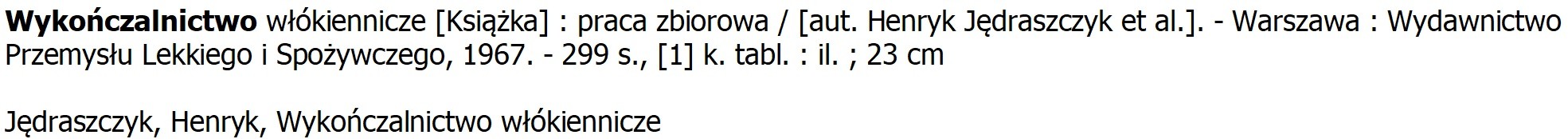 13016/KS ZSOWZORY i haftyWzory i hafty (Spitzen und Stickereien) [Książka] : Skarby z prywatnych zbiorów St. Galler. - : St. Galler Verlasgemeinschaft, 1978. - Książka w języku niemieckimArtystyczne roboty ręczne. Technika artystycznych robót ręcznych26500/KS ZSO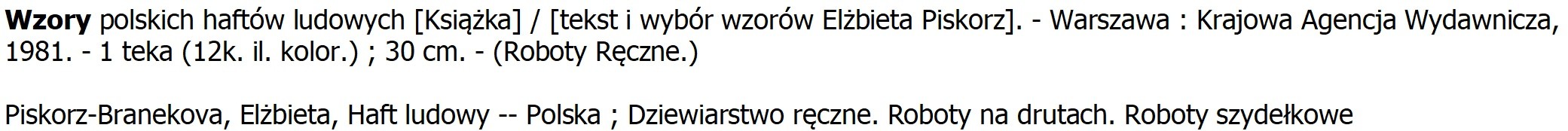 29551/KS ZSOZAJKIEWICZ, HenrykBudowa tkanin [Książka] / Henryk Zajkiewicz. - Warszawa : Wydawnictwa Szkolne i Pedagogiczne, 1975. - 398, [2] s. : il., tab. ; 25 cm + Wkładka 16 s. tabl. : il. - Bibliogr. - Dla kl. 3, 4 i 5 technikum włókienniczegoWydawnictwa Szkolne i Pedagogiczne, Tkaniny15976/KS ZSO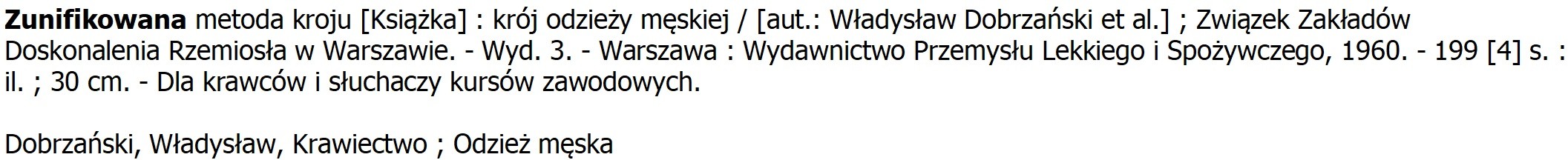 ŻUREK, Witold (1918-2011)Struktura płaskich wyrobów włókienniczych [Książka] / Witold Żurek, Kazimierz Kopias. - Warszawa : Wydawnictwa Naukowo-Techniczne, 1977. - 203, [1] s. : il., wykr. ; 24 cm. - Bibliogr. przy rozdz. - IndeksKopias, Kazimierz ; Wydawnictwa Naukowo-Techniczne, Włókiennictwo -- wyrobyŻYLIŃSKI, Tadeusz (1904-1967)14747/KS ZSO15975/KS ZSOMetrologia włókiennicza. T. 1 / Tadeusz Żyliński [Książka]. - Wyd. 2 uzup. - Warszawa : Wydawnictwo Przemysłu Lekkiego i Spożywczego, 1967. - 591, [1] s., [2] k. tabl. : il. ; 23 cm. - Bibliogr. T. 1Włókiennictwo -- pomiary13018/KS ZSOŻYLIŃSKI, Tadeusz (1904-1967)Metrologia włókiennicza. T. 2 / Tadeusz Żyliński [Książka]. - Warszawa : Wydawnictwo Przemysłu Lekkiego i Spożywczego, 1965. - 555, [1] s. : il. ; 23 cm. - Bibliogr. - Dla studentów wydz. włókien. politechn. oraz inżynierów i techników. - T. 1 poz. 6256/1956. T. 2Włókiennictwo -- pomiary13019/KS ZSO